   ВЕСТНИК   ДНЕПРОВСКОГО СЕЛЬСОВЕТА№ 215                                   29 декабря 2022 годаГазета муниципального образования Днепровский сельсовет Беляевского района Оренбургской области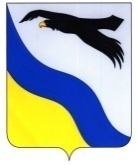 АДМИНИСТРАЦИЯБЕЛЯЕВСКОГО РАЙОНА ОРЕНБУРГСКОЙ ОБЛАСТИПОСТАНОВЛЕНИЕ_________________________________________________________________с. Беляевка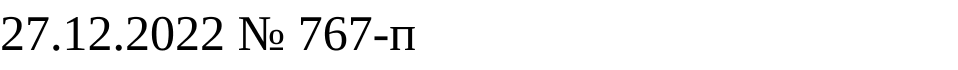 Об утверждении муниципальной программы «Противодействие коррупции в администрации муниципального образования Беляевский район»  В соответствии со статьей 179 Бюджетного кодекса РФ, руководствуясь постановлением администрации Беляевского района  от 26.08.2021 № 516-п  «Об утверждении порядка разработки, реализации и оценки эффективности муниципальных программ Беляевского района»:1. Утвердить муниципальную программу ««Противодействие коррупции в администрации муниципального образования  Беляевский район», согласно приложению к настоящему постановлению.2. Признать утратившими силу постановления администрации района: а) от 14.10.2019 № 659-п «Об утверждении муниципальной программы «Противодействие коррупции в администрации муниципального образования Беляевский район  на 2020-2024 годы»;б) от 07.09.2020 № 908-п «О внесении изменений и дополнений в постановление администрации района от 14.10.2019 №659-п»;в) от 26.11.2020 № 1067-п «О внесении изменений и дополнений в постановление администрации района от 14.10.2019 №659-п»;г) от 18.10.2021 № 608-п «О внесении изменений  и дополнений в постановление администрации района от 14.10.2019 № 659-п «Об утверждении муниципальной программы «Противодействие коррупции в администрации муниципального образования Беляевский район  на 2020-2024 годы».3. Контроль  за   исполнением   настоящего  постановления   возложить на исполняющего обязанности заместителя главы администрации – руководителя аппарата Слинченко С.Г.4. Постановление   вступает в силу после его обнародования на информационном стенде в фойе здания администрации Беляевского района, в местах обнародования, определенных муниципальными правовыми актами поселений, входящих в состав Беляевского района, но не ранее 1 января 2023 года.Глава района                                                                                       А.А. Федотов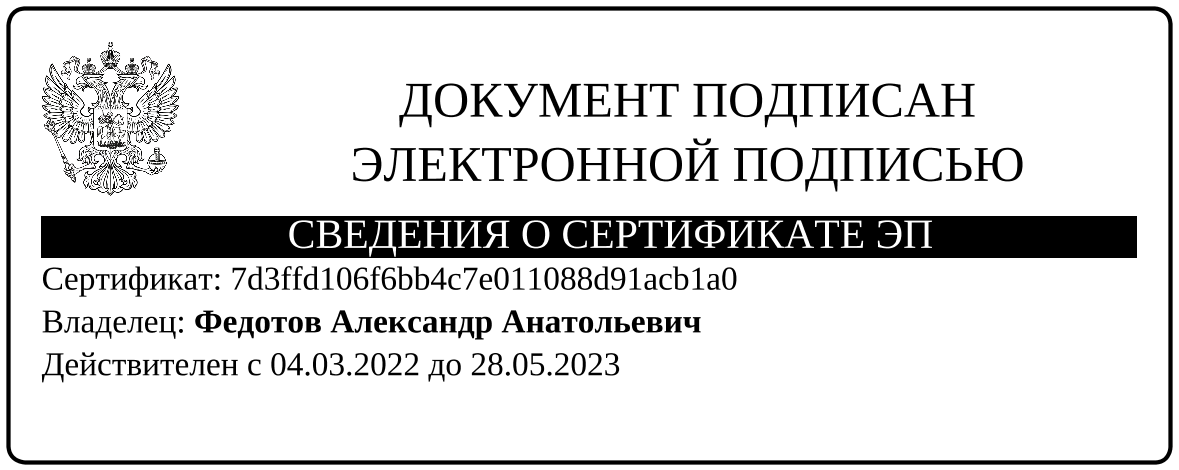 Приложение к постановлению администрациимуниципального образованияБеляевский районот ___________№ ____Муниципальная программа«Противодействие коррупции в муниципальном образовании Беляевский районСтратегические приоритеты развития ПрограммыНеобходимость реализации Программы обусловлена современным состоянием и уровнем коррупции. Вопросы противодействия коррупции приобретают все большую значимость, так как коррупция относится к числу наиболее опасных негативных социальных явлений, приводящих к разрушению и ослаблению всех государственных институтов.Негативные последствия коррупции выражаются в ресурсных и временных затратах для граждан и организаций, существовании теневой экономики, неэффективности управления, утрате доверия к органам власти и управления. Диапазон способов противодействия коррупции широк. Коррупция как явление, глубоко проникшее в действительность, требует системного подхода и самых решительных мер противодействия. Уровень развития коррупции, изощренные формы ее существования требуют адекватных мер реагирования. Коррупция как социальный процесс носит латентный (скрытый) характер, поэтому объективно оценить ее уровень без серьезных и масштабных социологических исследований и антикоррупционного мониторинга практически невозможно.Поскольку коррупция может проявляться при доступе (отсутствии доступа) к определенной информации, возникает необходимость совершенствовать технологии доступа общественности к информационным потокам. Решить эту проблему возможно только в результате последовательной, системной, комплексной работы по разработке и внедрению новых правовых, организационных, информационных и иных механизмов противодействия коррупции.В целях эффективного решения задач по вопросам противодействия коррупции необходимо объединение усилий институтов гражданского общества, координации деятельности органов местного самоуправления в муниципальном образовании Беляевский район (далее - МО Беляевский район), бюджетных учреждений и организаций. Для этого требуется программный подход, а также проведение организационных мероприятий в этом направлении.Реализация Программы должна способствовать решению как указанных, так и иных проблем коррупционной направленности на территории МО Беляевский район.Основной целью Программы является осуществление мероприятий по противодействию коррупции в МО Беляевский район, обеспечение защиты прав и законных интересов жителей муниципального образования.Повышение эффективности противодействия коррупции и снижение уровня коррупционных проявлений возможно только при наличии обеспечения единообразного применения законодательства Российской Федерации о противодействии коррупции отношения к коррупции.Достижение основных целей Программы обеспечивается за счет решения следующих основных задач: - совершенствование организационных и правовых основ противодействия коррупции;- совершенствование и реализация механизма контроля за соблюдением лицами, замещающими муниципальные должности, муниципальными служащими, руководителями муниципальных учреждений ограничений и требований, установленных в целях противодействия коррупции;- совершенствование мер по противодействию коррупции в сфере закупок товаров, работ, услуг для обеспечения муниципальных нужд;- повышение эффективности просветительских и иных мероприятий, направленных на формирование антикоррупционного поведения лиц, замещающих муниципальные должности, муниципальных служащих, руководителей муниципальных учреждений МО Беляевский район, популяризацию в обществе антикоррупционных стандартов и развитие общественного правосознания.С целью минимизации влияния рисков на достижение цели муниципальной программы необходимо осуществлять:-контроль за ходом выполнения программных мероприятий и совершенствование механизма текущего управления реализацией Программы;
          -формирование ежегодных планов реализации Программы;
          -непрерывный мониторинг выполнение показателей (индикаторов) Программы;
          -информирование населения и открытая публикация данных о ходе реализации Программы на официальном сайте администрации муниципального образования Беляевский район в сети Интернет.Принятие мер по управлению рисками осуществляется ответственным исполнителем - координатором Программы на основе мониторинга реализации Программы и оценки ее эффективности и результативности.Решить проблему коррупции возможно только в результате последовательной, системной комплексной работы по разработке и внедрению новых правовых, организационных, информационных и иных механизмов противодействия коррупции.Программа представляет собой комплекс мероприятий, обеспечивающих согласованное применение правовых, просветительских, организационных и иных мероприятий, осуществляемых органами местного самоуправления муниципального образования Беляевский район, направленных на достижение результатов в работе по противодействию коррупции.Мероприятия, обеспечивающие реализацию Программы, являются системными и направлены на решение поставленных задач.Ресурсное обеспечение реализации Программы отсутствует. Реализация мероприятий Программы не требует финансовых затрат. В случае принятия решения о финансировании отдельных мероприятий возможно выделение средств из местного бюджета.По итогам реализации Программы за 2021 год в администрации муниципального образовании Беляевский район выполнены и достигнуты все показатели (индикаторы) программы (планов) по противодействию коррупции, такие как нормативно-правовое регулирование антикоррупционной деятельности, антикоррупционная экспертиза нормативных правовых актов и их проектов, мониторинг коррупциогенных факторов и мер антикоррупционной политики, антикоррупционное просвещение, обучение и воспитание, мероприятия по минимизации «бытовой» коррупции проводятся в соответствии со сроками, рекомендованными для выполнения, и в полном объеме. В результате реализации Программы к окончанию 2030 года предполагается:-обеспечение единообразного применения законодательства Российской Федерации о противодействии коррупции в МО Беляевский район;-повышение эффективности организации антикоррупционной работы в МО Беляевский район;-снижение количества выявленных фактов коррупционных правонарушений на муниципальной службе в МО Беляевский райоон;-повышение эффективности просветительских и иных мероприятий, направленных на формирование антикоррупционного поведения муниципальных служащих МО Беляевский район, а также граждан, проживающих на территории Беляевского района;- увеличение числа квалифицированных специалистов муниципальной службы МО Беляевский район Оренбургской области;-обеспечение открытости и укрепление доверия гражданского общества к деятельности органов местного самоуправления МО Беляевский район, включая повышение информированности населения района о принимаемых мерах по противодействию коррупции;-создание в МО Беляевский район условий для активизации участия институтов гражданского общества и граждан в работе по противодействию коррупцииПриложение 1к муниципальной программеПАСПОРТмуниципальной программы «Противодействие коррупции в администрации муниципального образования Беляевский район» (далее – Программа)Приложение 2к муниципальной программеПоказатели муниципальной программыПриложение 3к муниципальной программе0,0иятий «Повышение финансовой                         1414141414141414141414141414141414141414141414141414141414141414141414141414141414141414141414141414141414141414141414141414141414141414141414 Структура муниципальной программыПриложение 4к муниципальной программеПеречень мероприятий (результатов) муниципальной программыПриложение 5к муниципальной программеСведения о методике расчета показателей (результатов) муниципальной программы Беляевского районаПриложение 6к муниципальной программеПлан реализации муниципальной программы Беляевского  района на 2023 годАДМИНИСТРАЦИЯБЕЛЯЕВСКОГО РАЙОНА ОРЕНБУРГСКОЙ ОБЛАСТИПОСТАНОВЛЕНИЕ_________________________________________________________________с. Беляевка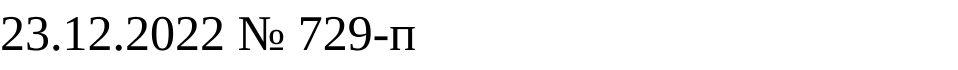 О внесении изменений и дополнений в постановление администрации района от 18.10.2019 № 672-п «Об утверждении муниципальной программы «Социальная поддержка населения Беляевского района»В соответствии со статьей 179 Бюджетного кодекса РФ, руководствуясь постановлением администрации Беляевского района  от 26.08.2021 № 516-п     «Об утверждении порядка разработки, реализации и оценки эффективности муниципальных программ Беляевского района Оренбургской области»:	1. Внести в приложение к постановлению администрации Беляевского района от 18.10.2019 № 672-п «Об утверждении муниципальной программы «Социальная поддержка населения Беляевского района»  следующие изменения и дополнения:а) Раздел «Объем бюджетных ассигнований Программы» паспорта муниципальной программы читать в новой редакции:«Общий объем финансирования Программы – 63 797,2 тыс. рублей, в том числе по годам: 2020 год – 17 717,3 тыс. руб.                 2021 год –  10 681,9 тыс. руб.       2022 год – 11 471,6 тыс. руб.       2023 год – 11 963,2 тыс.руб.       2024 год – 11 963,2 тыс.руб.»б)  В разделе 4 «Ресурсное обеспечение реализации Программы»  слова «64 277,9» заменить словами «63 797,2», слова «2 531,9» заменить словами «2 530,6» слова «61 746,0» заменить словами «61 266,6».в) Приложение 1 «Сведения о показателях (индикаторах) муниципальной программы и их значениях», приложение 3 «Ресурсное обеспечение реализации муниципальной программы», приложение 4 «Ресурсное обеспечение реализации муниципальной программы за счет средств областного бюджета, средств муниципальных внебюджетных фондов и прогнозная оценка привлекаемых на реализацию муниципальной программы средств федерального бюджета», приложение 6 «План реализации муниципальной программы на 2022 год » изложить в новой редакции, согласно Приложению  к настоящему постановлению.2. Контроль  за   исполнением   настоящего  постановления   возложить на заместителя главы администрации по социальной политике  Костенко Р.В.3. Постановление   вступает в силу после его обнародования на информационном стенде в фойе здания администрации Беляевского района. В местах обнародования, определенных муниципальными правовыми актами поселений, входящих в состав Беляевского района.Глава района        А.А. Федотов                                                                                                                                                                    Приложение                                                                                                                          к постановлению администрации района от  23.12.2022  №   729-п                                                                                                                                            «Приложение 1                                                                                                                                 к муниципальной программе                                                                                                                               "Социальная поддержка населения                                                                                                                                Беляевского района"Сведения о показателях (индикаторах) муниципальной программы и их значениях                                                                                                                               Приложение 3                                                                                                                                                                                                                                                                                                       к муниципальной программе                                                                                                                               "Социальная поддержка населения                                                                                                                                Беляевского района"Ресурсное обеспечение реализации муниципальной программы                                                                                                                                                                         (тыс.руб.)Приложение 4                                                                                                                                  к муниципальной программе"Социальная поддержка граждан                                                                                                                                  Беляевского района"Ресурсное обеспечение
реализации муниципальной программы за счет средств областного бюджета, средств муниципальных внебюджетных фондов и прогнозная оценка привлекаемых на реализацию муниципальной программы средств федерального бюджета(тыс. рублей)Приложение 6                                                                                                                                  к муниципальной программе"Социальная поддержка граждан                                                                                                                                  Беляевского района"План реализации муниципальной программы на 2022 год                                                                                                                                                                                                                          »                                                                                 АДМИНИСТРАЦИЯБЕЛЯЕВСКОГО РАЙОНА ОРЕНБУРГСКОЙ ОБЛАСТИПОСТАНОВЛЕНИЕ_________________________________________________________________с. Беляевка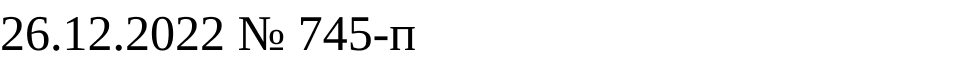 Об утверждении муниципальной программы «Социальная поддержка населения Беляевского района»  В соответствии со статьей 179 Бюджетного кодекса РФ, руководствуясь постановлением администрации Беляевского района  от 26.08.2021 № 516-п     «Об утверждении порядка разработки, реализации и оценки эффективности муниципальных программ Беляевского района Оренбургской области»:	1. Утвердить муниципальную программу «Социальная поддержка населения Беляевского района», согласно приложению к настоящему постановлению.2. Признать утратившими силу постановления администрации района: а) от 18.10.2019 № 672-п «Об утверждении муниципальной программы «Социальная поддержка населения Беляевского района»;б) от 10.03.2020 № 143-п «О внесении изменений и дополнений в постановление администрации района от 18.10.2019 № 672-п»;в) от 20.05.2020 № 444-п «О внесении изменений и дополнений в постановление администрации района от 18.10.2019 № 672-п»;г) от 08.12.2020 № 1094-п «О внесении изменений и дополнений в постановление администрации района от 18.10.2019 № 672-п»;д) от 12.03.2021 № 134-п «О внесении изменений и дополнений в постановление  администрации района от 18.10.2019 № 672-п «Об утверждении муниципальной программы «Социальная поддержка населения Беляевского района» на 2020-2022 годы»;е) от 23.12.2021 № 759-п «О внесении изменений и дополнений в постановление  администрации района от 18.10.2019 № 672-п «Об утверждении муниципальной программы «Социальная поддержка населения Беляевского района» на 2020-2022 годы»;ж) от 23.12.2022 № 729-п «О внесении изменений и дополнений в постановление  администрации района от 18.10.2019 № 672-п «Об утверждении муниципальной программы «Социальная поддержка населения Беляевского района».	3. Контроль  за   исполнением   настоящего  постановления   возложить на заместителя главы администрации по социальной политике  Костенко Р.В.4. Постановление   вступает в силу после его обнародования на информационном стенде в фойе здания администрации Беляевского района, в местах обнародования, определенных муниципальными правовыми актами поселений, входящих в состав Беляевского района, но не ранее 1 января 2023 года.Глава района        А.А. ФедотовПриложениек постановлению                                                        администрации района                                                                                  ____________________                                        Муниципальная программа             «Социальная поддержка населения Беляевского района»Стратегические приоритеты развития Программы          Отставание темпов роста доходов населения от темпов роста потребительских цен приводит к значительному снижению жизненного уровня большинства граждан.	В зоне социального риска по Российской Федерации находится около     50 % населения, совокупный среднедушевой доход которых ниже прожиточного минимума. 	Масштабный характер приобрели негативные изменения, касающиеся физического, психического и духовного здоровья людей старшего поколения. 	Специфика жизни людей определяется не только индивидуальной историей каждого конкретного человека, но и социальными условиями жизни. Тяжелое материальное положение, одиночество, неудовлетворительное физическое здоровье – все эти факторы приводят к снижению качества жизни граждан и свидетельствуют о необходимости социальной поддержки.  Жилищная проблема является одной из наиболее актуальных в социальной сфере и напрямую влияет на демографическую ситуацию. В целях повышения качества жизни населения планируется обеспечение жилыми помещениями отдельных категорий граждан, детей-сирот, детей, оставшихся без попечения родителей, и лиц из их числа.На 01 января 2022 года общая численность детей – сирот, включенных в Список подлежащих обеспечению жилыми помещениями детей-сирот и детей, оставшихся без попечения родителей, лиц из числа детей-сирот и детей, оставшихся без попечения родителей, Беляевского района составила 64 человека, отдельных   категории граждан, нуждающихся в обеспечении жильем по договору социального найма – 87 человек.                                                            Ведущее место в решении социальных проблем занимают социально ориентированные некоммерческие организации, деятельность которых направлена на оказание социальной помощи различным группам населения в виде юридических консультаций, психологической и педагогической помощи, реабилитации, выявления и разрешения проблем старшего поколения и граждан с ограниченными возможностями. Программа разработана в соответствии с Федеральным законом от 06.10.2003 №131-ФЗ «Об общих принципах организации местного самоуправления в Российской Федерации» и предусматривает ряд дополнительных  мер социальной поддержки и помощи различным категориям граждан наряду с государственными. Цель и задачи муниципальной программы «Социальная поддержка населения Беляевского района» (далее – Программа) соответствуют приоритетам социальной политики муниципального образования Беляевский район и вносят вклад в достижение стратегических целей и задач, определенных в долгосрочной стратегии социально – экономического развития муниципального образования Беляевский район.К приоритетным направлениям Программы относятся:- совершенствование мер социальной поддержки различных категорий населения;- развитие сектора социально ориентированных некоммерческих организаций в сфере оказания социальной поддержки.Цель Программы: создание условий для предоставления мер социальной поддержки населения.Задачи  Программы:1. оказание дополнительных мер социальной поддержки детям-сиротам и отдельным категориям граждан, нуждающимся в обеспечении жилыми помещениями;2. социальная поддержка по оплате жилого помещения, отопления, и освещения работников учреждений культуры; 3. проведение мероприятий социально ориентированными некоммерческими организациями для граждан района.Решение задач осуществляется через реализацию программных мероприятий, согласованных по срокам реализации и объемам их финансирования.Ожидаемые результаты реализации Программы:1. улучшение жилищных условий  отдельных категорий граждан, детей-сирот, детей, оставшихся без попечения родителей, и лиц из их числа;2. создание условий для оказания мер социальной поддержки квалифицированным работникам муниципальных учреждений культуры;3.  участие граждан района в  мероприятиях социально ориентированных некоммерческих организаций, осуществляющих  свою деятельность на территории района.По итогам реализации  Программы за 2021 год:количество граждан, охваченных мероприятиями социально ориентированных некоммерческих организаций составило 200 человек;количество детей-сирот, детей, оставшихся без попечения родителей, лиц из их числа обеспеченных жильем составило 11 человек;доля финансовых средств, затраченных на осуществление переданных полномочий по ведению списка подлежащих обеспечению жилыми помещениями  детей-сирот и детей, оставшихся без попечения родителей, лиц из числа детей-сирот и детей, оставшихся без попечения родителей – 100 %;количество отдельных категорий граждан, обеспеченных жильем составило 2 человека;численность квалифицированных работников муниципальных учреждений культуры, получивших меры социальной поддержки – 26 человек.С целью минимизации влияния рисков на достижение цели муниципальной программы необходимо осуществлять:         контроль за ходом выполнения основных мероприятий Программы;
         непрерывный мониторинг выполнения показателей (индикаторов) Программы;
         информирование населения и открытая публикация данных о ходе реализации Программы на сайте муниципального образования в сети Интернет;    осуществление мониторинга реализации Программы и оценки ее эффективности и результативности.Приложение 1к муниципальной программеПаспорт муниципальной программы  «Социальная поддержка населения Беляевского района» (далее – Программа)Приложение 2к муниципальной программеПоказатели муниципальной программы Приложение 3к муниципальной программеСтруктура муниципальной программы Приложение 4к муниципальной программеПеречень мероприятий (результатов) муниципальной программы Приложение 5к муниципальной программеФинансовое обеспечение муниципальной программы Беляевского районаПриложение 5.1.Финансовое обеспечение муниципальной программы Беляевского района, за счет средств районного бюджета и прогнозная оценка привлекаемых средств на реализацию муниципальной программыОбоснование необходимости применения и описания применяемых налоговых, таможенных, тарифных, кредитных и иных инструментов (налоговых и неналоговых расходов) для достижения цели и (или) ожидаемых результатов Программы, а также ресурсное обеспечение реализации Программы за счет налоговых и неналоговых расходов: 	В рамках реализации Программы налоговые, таможенные, тарифные, кредитные и иные инструменты (налоговых и неналоговых расходов) не предусмотрены.Приложение 6к муниципальной программеСведения о методике расчета показателей (результатов) муниципальной программы Беляевского района Приложение 7                                                                                                                                                                                                                                 к муниципальной программеПлан реализации муниципальной программы Беляевского  района на 2023 год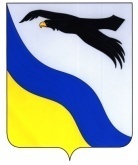 АДМИНИСТРАЦИЯБЕЛЯЕВСКОГО РАЙОНА  ОРЕНБУРГСКОЙ ОБЛАСТИП О С Т А Н О В Л Е Н И Ес. Беляевка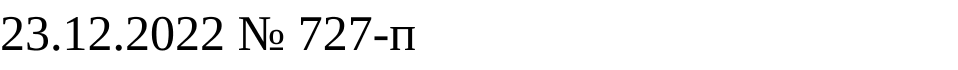 О внесении изменений в постановление администрации района от 16.10.2019 №668-п  «Об  утверждении муниципальной программы «Управление земельно-имущественным комплексом Беляевского района»Руководствуясь ст.43 Федерального закона от 06.10.2003 №131-ФЗ «Об общих принципах организации  местного самоуправления в Российской Федерации»:1.Внести  в приложение к постановлению администрации района от 16.10.2019  № 668-п «Об  утверждении муниципальной программы «Управление земельно-имущественным комплексом Беляевского района» следующие изменения: а) раздел «Объемы бюджетных ассигнований Программы» Паспорта муниципальной программы изложить в новой редакции следующего содержания: «Общий объем ассигнований на весь срок реализации Программы – 3922,6 тыс. рублейОбъем ресурсного обеспечения реализации Программы по годам составит:2020 год – 312,85 тыс. руб.2021 год – 59,95 тыс. руб.2022 год – 2165,0 тыс. руб.2023 год – 692,4 тыс. руб.2024 год – 692,4 тыс. руб.»;б) раздел 4 «Ресурсное обеспечение реализации Программы» изложить в новой редакции следующего содержания: «4. Ресурсное обеспечение Программы.Финансирование мероприятий Программы осуществляется за счет средств, ежегодно предусматриваемых в районном бюджете, средств областного и федерального бюджетов. Ресурсное обеспечение реализации Программы представлено в приложении № 3 к настоящей Программе. Ресурсное обеспечение реализации муниципальной программы за счет средств областного бюджета, средств муниципальных внебюджетных фондов и прогнозная оценка привлекаемых на реализацию муниципальной программы средств федерального бюджета представлено в приложении № 4 к настоящей Программе.Объемы финансирования Программы подлежат ежегодному уточнению с учетом состава мероприятий Программы, достижения целевых показателей, сроков реализации и других факторов.Расходы на реализацию Программы складываются из расходов на реализацию основных мероприятий и расходов на обеспечение реализации Программы.Общий объем финансирования на весь срок реализации Программы –    3922,6 тыс. рублей, из них:районный бюджет: 2487,7 тыс. руб., областной бюджет (в том числе на условиях софинансирования):  1434,9 тыс. руб.Финансирование мероприятий Программы осуществляется за счет средств, ежегодно предусматриваемых в районном бюджете.Общий объем ассигнований на весь срок реализации Программы – 3922,6 тыс. рублейОбъем ресурсного обеспечения реализации Программы по годам составит:2020 год – 312,85 тыс. руб.2021 год – 59,95 тыс. руб.2022 год – 2165,0 тыс. руб.2023 год – 692,4 тыс. руб.2024 год – 692,4 тыс. руб.»	д) таблицы 1, 3, 4 Приложения к муниципальной программе читать в новой редакции, согласно приложению.2. Контроль  за  исполнением   настоящего   постановления   возложить  на  первого заместителя главы администрации по финансово-экономическому и территориальному развитию Бучневу Л.М.3.Постановление вступает в силу после его обнародования на информационном стенде в фойе здания администрации Беляевского района, в местах обнародования, определенных муниципальными правовыми актами поселений, входящих в состав Беляевского района.Глава  района                                                                                     А.А. Федотов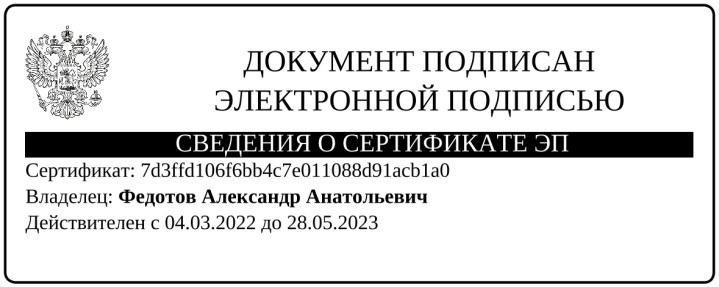                                                             Приложение                                                             к постановлению                                                             администрации района                                                                 «Приложение                                                                 к муниципальной программе                                                                «Управление земельно-имущественным                                                                                                                              комплексом Беляевского района» Таблица 1Сведенияо показателях (индикаторах) муниципальной программы и их значенияхТаблица 3Ресурсное обеспечение реализации муниципальной программы (тыс. рублей)Таблица 4Ресурсное обеспечение
реализации муниципальной программы за счет средств областного бюджета, средств муниципальных внебюджетных фондов и прогнозная оценка привлекаемых на реализацию муниципальной программы средств федерального бюджета(тыс. рублей)Куратор Программы Заместитель главы администрации – руководитель аппаратаОтветственный исполнитель Программы Администрация муниципального образования Беляевский районПериод реализации Программы 2023-2030 годыЦель Программы Повышение эффективности противодействия коррупции и снижение уровня коррупционных проявлений в муниципальном образовании Беляевский район Направления (при необходимости)отсутствуетОбъемы бюджетных ассигнований муниципальной программы (комплексной программы), в том числе по годам реализации 0  тыс.рублей – 2023г 0  тыс.рублей – 2024г 0  тыс.рублей – 2025г 0  тыс.рублей – 2026г 0  тыс.рублей – 2027г 0  тыс.рублей – 2028г 0   тыс.рублей – 2029г 0  тыс.рублей – 2030гВлияние на достижение национальных целей развития Российской ФедерацииотсутствуетСвязь с комплексной программойотсутствует№ п/пНаименование показателяЕдиница измерения Базовое значениеБазовое значениеЗначения показателейЗначения показателейЗначения показателейЗначения показателейЗначения показателейЗначения показателейЗначения показателейЗначения показателейДокумент Ответственный за достижение показателя Связь с показателями национальных целейИнформационная системаСвязь с комплексной программой№ п/пНаименование показателяЕдиница измерения Базовое значениеБазовое значение2023 год2024 год2025 год2026 год2027 год2028 год2029 год2030 годДокумент Ответственный за достижение показателя Связь с показателями национальных целейИнформационная системаСвязь с комплексной программой12344567891011121314151617Повышение эффективности противодействия коррупции и снижение уровня коррупционных проявлений в муниципальном образовании Беляевский районПовышение эффективности противодействия коррупции и снижение уровня коррупционных проявлений в муниципальном образовании Беляевский районПовышение эффективности противодействия коррупции и снижение уровня коррупционных проявлений в муниципальном образовании Беляевский районПовышение эффективности противодействия коррупции и снижение уровня коррупционных проявлений в муниципальном образовании Беляевский районПовышение эффективности противодействия коррупции и снижение уровня коррупционных проявлений в муниципальном образовании Беляевский районПовышение эффективности противодействия коррупции и снижение уровня коррупционных проявлений в муниципальном образовании Беляевский районПовышение эффективности противодействия коррупции и снижение уровня коррупционных проявлений в муниципальном образовании Беляевский районПовышение эффективности противодействия коррупции и снижение уровня коррупционных проявлений в муниципальном образовании Беляевский районПовышение эффективности противодействия коррупции и снижение уровня коррупционных проявлений в муниципальном образовании Беляевский районПовышение эффективности противодействия коррупции и снижение уровня коррупционных проявлений в муниципальном образовании Беляевский районПовышение эффективности противодействия коррупции и снижение уровня коррупционных проявлений в муниципальном образовании Беляевский районПовышение эффективности противодействия коррупции и снижение уровня коррупционных проявлений в муниципальном образовании Беляевский районПовышение эффективности противодействия коррупции и снижение уровня коррупционных проявлений в муниципальном образовании Беляевский районПовышение эффективности противодействия коррупции и снижение уровня коррупционных проявлений в муниципальном образовании Беляевский районПовышение эффективности противодействия коррупции и снижение уровня коррупционных проявлений в муниципальном образовании Беляевский районПовышение эффективности противодействия коррупции и снижение уровня коррупционных проявлений в муниципальном образовании Беляевский районПовышение эффективности противодействия коррупции и снижение уровня коррупционных проявлений в муниципальном образовании Беляевский районПовышение эффективности противодействия коррупции и снижение уровня коррупционных проявлений в муниципальном образовании Беляевский район1.Доля проведенных заседаний Совета по противодействию коррупции при главе МО Беляевский район в общем количестве запланированных заседаний Совета по противодействию коррупции пр главе МО Беляевский район на текущий годпроцентовпроцентов100,0100,0100,0100,0100,0100,0100,0100,0100,0–Администрация муниципального образования Беляевский район–-–2.Число начальников самостоятельных структурных подразделений и руководителей подведомственных учреждений администрации района, глав муниципальных образований поселений, заслушанных на Совете по противодействию коррупции при главе МО Беляевский район с отчетом о реализации антикоррупционных мероприятий, чья работа признана удовлетворительной. От общего числа заслушанныхединицединиц555555555-Администрация муниципального образования Беляевский район–––3.Доля самостоятельных структурных подразделений и подведомственных учреждений администрации района, администраций муниципальных образований поселений, внедривших антикоррупцитонные планы, направленные на предупреждение и пресечение коррупции, в общем количестве самостоятельных структурных подразделений и подведомственных учреждений администрации района, администраций муниципальных образований поселенийпроцентпроцент100,0100,0100,0100,0100,0100,0100,0100,0100,0-Администрация муниципального образования Беляевский район---4.Публикация в средствах массовой информации материалов о деятельности органов МО Беляевский район о проводимой работе по противодействию коррупции и о реализации Программыединицединиц222222222-Администрация муниципального образования Беляевский район---5.Число муниципальных служащих администрации района, муниципальных образований поселений, принявших участие в обучающих мероприятиях, мероприятиях по обмену опытомединицединиц505050505050505050-Администрация муниципального образования Беляевский район---6.Количество проведенных мероприятий по актуальным вопросам противодействия коррупции в МО Беляевский район (семинаров, круглых столов, конференций)единицединицне менее 3 раз в годне менее 3 раз в годне менее 3 раз в годне менее 3 раз в годне менее 3 раз в годне менее 3 раз в годне менее 3 раз в годне менее 3 раз в годне менее 3 раз в год-Администрация муниципального образования Беляевский район---7.Количество проведенных опросов граждан, проживающих на территории Беляевского районаединицединицне менее 1 раза в годне менее 1 раза в годне менее 1 раза в годне менее 1 раза в годне менее 1 раза в годне менее 1 раза в годне менее 1 раза в годне менее 1 раза в годне менее 1 раза в год-Администрация муниципального образования Беляевский район---8.Количество творческих конкурсовединицединиц111111111-Администрация муниципального образования Беляевский район---9.Количество подготовленного информационно-аналитического обзора результата работы по противодействию коррупции, размещение его на официальных сайтах в сети Интернеединицединиц444444444-Администрация муниципального образования Беляевский район---Nп/пЗадачи структурного элементаКраткое описание ожидаемых эффектов от реализации задачи структурного элементаКраткое описание ожидаемых эффектов от реализации задачи структурного элементаКраткое описание ожидаемых эффектов от реализации задачи структурного элементаСвязь с показателями1233341.Комплекс процессных мероприятий «Нормативно-правовое регулирование антикоррупционной деятельности. Антикоррупционная экспертиза нормативных правовых актов и их проектов» Комплекс процессных мероприятий «Нормативно-правовое регулирование антикоррупционной деятельности. Антикоррупционная экспертиза нормативных правовых актов и их проектов» Комплекс процессных мероприятий «Нормативно-правовое регулирование антикоррупционной деятельности. Антикоррупционная экспертиза нормативных правовых актов и их проектов» Комплекс процессных мероприятий «Нормативно-правовое регулирование антикоррупционной деятельности. Антикоррупционная экспертиза нормативных правовых актов и их проектов» Комплекс процессных мероприятий «Нормативно-правовое регулирование антикоррупционной деятельности. Антикоррупционная экспертиза нормативных правовых актов и их проектов» Ответственный за реализацию: администрация муниципального образования Беляевского района  Оренбургской областиОтветственный за реализацию: администрация муниципального образования Беляевского района  Оренбургской областиСрок реализации 2023-2030Срок реализации 2023-2030Срок реализации 2023-20301.1.Проведение мониторинга муниципальных нормативных правовых актов, регулирующих правоотношения в сфере противодействия коррупции, в целях выявления норм, требующих приведения в соответствие с федеральным и областным законодательством в связи с их изменениями, а также устранения пробелов в правовом регулированииповышение эффективности правового регулирования отношений в сфере противодействия коррупции в МО Беляевский район; устранение правовыхпробелов и противоречий в сфере противодействия коррупции в МО Беляевский районповышение эффективности правового регулирования отношений в сфере противодействия коррупции в МО Беляевский район; устранение правовыхпробелов и противоречий в сфере противодействия коррупции в МО Беляевский райондоля проведенных заседаний Совета по противодействию коррупции при главе МО Беляевский район в общем количестве запланированных заседаний Совета по противодействию коррупции при главе МО Беляевский район на текущий год;число муниципальных служащих администрации района, муниципальных образований поселений, принявших участие в обучающих мероприятиях, мероприятиях по обмену опытом;количество подготовленного информационно-аналитического обзора результата работы по противодействию коррупции, размещение его на официальных сайтах в сети Интернедоля проведенных заседаний Совета по противодействию коррупции при главе МО Беляевский район в общем количестве запланированных заседаний Совета по противодействию коррупции при главе МО Беляевский район на текущий год;число муниципальных служащих администрации района, муниципальных образований поселений, принявших участие в обучающих мероприятиях, мероприятиях по обмену опытом;количество подготовленного информационно-аналитического обзора результата работы по противодействию коррупции, размещение его на официальных сайтах в сети Интерне1.2.Обобщение и проведение антикоррупционной экспертизыповышение качества антикоррупционной экспертизыповышение качества антикоррупционной экспертизыколичество подготовленного информационно-аналитического обзора результата работы по противодействию коррупции, размещение его на официальных сайтах в сети Интернеколичество подготовленного информационно-аналитического обзора результата работы по противодействию коррупции, размещение его на официальных сайтах в сети Интерне2.Комплекс процессных мероприятий « Организационно-управленческие меры по обеспечению антикоррупционной деятельности »Комплекс процессных мероприятий « Организационно-управленческие меры по обеспечению антикоррупционной деятельности »Комплекс процессных мероприятий « Организационно-управленческие меры по обеспечению антикоррупционной деятельности »Комплекс процессных мероприятий « Организационно-управленческие меры по обеспечению антикоррупционной деятельности »Ответственный за реализацию: администрация муниципального образования Беляевского района  Оренбургской областиОтветственный за реализацию: администрация муниципального образования Беляевского района  Оренбургской областиСрок реализации 2023-2030Срок реализации 2023-20302.1.Осуществление контроля за соблюдением лицами, замещающими муниципальные должности, должности муниципальной службы, требований об уведомлении о получении подарка в связи с должностным положением или исполнением служебных (должностных) обязанностей, о сдаче подарка.Осуществление мер по формированию у них негативного отношения к коррупции, в том числе к дарению подарков в связи с их должностным положением или в связи с выполнением ими служебных обязанностей.Осуществление проверки и применение соответствующих мер ответственности по каждому случаю нарушения ограничений, касающихся получения подарков и порядка их сдачиранняя профилактика коррупционных правонарушенийранняя профилактика коррупционных правонарушенийдоля проведенных заседаний Совета по противодействию коррупции при главе МО Беляевский район в общем количестве запланированных заседаний Совета по противодействию коррупции при главе МО Беляевский район на текущий год;число начальников самостоятельных структурных подразделений и руководителей подведомственных учреждений администрации района, глав муниципальных образований поселений, заслушанных на Совете по противодействию коррупции при главе МО Беляевский район с отчетом о реализации антикоррупционных мероприятий, чья работа признана удовлетворительной. От общего числа заслушанных;доля самостоятельных структурных подразделений и подведомственных учреждений администрации района, администраций муниципальных образований поселений, внедривших антикоррупцитонные планы, направленные на предупреждение и пресечение коррупции, в общем количестве самостоятельных структурных подразделений и подведомственных учреждений администрации района, администраций муниципальных образований поселений;количество проведенных мероприятий по актуальным вопросам противодействия коррупции в МО Беляевский район (семинаров, круглых столов, конференций)2.2Проведение мероприятий по выявлению случаев возникновения конфликта интересов, одной из сторон которого являются лица, замещающие муниципальные должности, должности муниципальной службы. Принятие мер по повышению эффективности контроля за привлечением таких лиц к ответственности в случае несоблюдения ими требований к служебному поведениюранняя профилактика коррупционных правонарушенийранняя профилактика коррупционных правонарушенийколичество подготовленного информационно-аналитического обзора результата работы по противодействию коррупции, размещение его на официальных сайтах в сети Интерне2.3Обеспечение участия специалистов по профилактике коррупционных и иных правонарушений в антикоррупционных мероприятияхсовершенствование механизмов антикоррупционной деятельностисовершенствование механизмов антикоррупционной деятельностичисло муниципальных служащих администрации района, муниципальных образований поселений, принявших участие в обучающих мероприятиях, мероприятиях по обмену опытом2.4.Реализация комплекса организационных, разъяснительных и иных мер по соблюдению лицами, замещающими муниципальные должности, должности муниципальной службы МО Беляевский район, запретов, ограничений и требований, установленных в целях противодействия коррупцииранняя профилактика коррупционных правонарушенийранняя профилактика коррупционных правонарушенийколичество проведенных мероприятий по актуальным вопросам противодействия коррупции в МО Беляевский район (семинаров, круглых столов, конференций)2.5Оказание содействия муниципальным учреждениям и муниципальным образованиям МО Беляевский район в организации работы по противодействию коррупциисовершенствование механизмов антикоррупционной деятельностисовершенствование механизмов антикоррупционной деятельностиколичество проведенных мероприятий по актуальным вопросам противодействия коррупции в МО Беляевский район (семинаров, круглых столов, конференций)2.6.Принятие мер по предупреждению коррупции в муниципальных учреждениях и муниципальных образованиях МО Беляевский районранняя профилактика коррупционных правонарушенийранняя профилактика коррупционных правонарушенийдоля проведенных заседаний Совета по противодействию коррупции при главе МО Беляевский район в общем количестве запланированных заседаний Совета по противодействию коррупции при главе МО Беляевский район на текущий год;публикация в средствах массовой информации материалов о деятельности органов МО Беляевский район о проводимой работе по противодействию коррупции и о реализации Программы;количество проведенных опросов граждан, проживающих на территории Беляевского района2.7.Проведение анализа соблюдения муниципальными служащими МО Беляевский район запретов, ограничений и требований, установленных в целях противодействия коррупции, в том числе касающихся получения подарков отдельными категориями лиц, выполнения иной оплачиваемой работы, обязанности уведомлять об обращениях в целях склонения к совершению коррупционных правонарушенийранняя профилактика коррупционных правонарушенийранняя профилактика коррупционных правонарушенийдоля проведенных заседаний Совета по противодействию коррупции при главе МО Беляевский район в общем количестве запланированных заседаний Совета по противодействию коррупции пр главе МО Беляевский район на текущий год2.8.Распространение методических рекомендаций и памяток по реализации антикоррупционного законодательствасовершенствование механизмов антикоррупционной деятельностисовершенствование механизмов антикоррупционной деятельностипубликация в средствах массовой информации материалов о деятельности органов МО Беляевский район о проводимой работе по противодействию коррупции и о реализации Программы;количество подготовленного информационно-аналитического обзора результата работы по противодействию коррупции, размещение его на официальных сайтах в сети Интерне2.9.Проведение проверок на наличие аффилированности лиц, участвующих в осуществлении закупок товаров, работ, услуг для обеспечения муниципальных нужд, работе аукционных комиссий, в том числе по электронным базам данных единого государственного реестра юридических лиц и единого государственного реестра индивидуальных предпринимателейсовершенствование механизмов антикоррупционной деятельностисовершенствование механизмов антикоррупционной деятельностиколичество проведенных мероприятий по актуальным вопросам противодействия коррупции в МО Беляевский район (семинаров, круглых столов, конференций);количество подготовленного информационно-аналитического обзора результата работы по противодействию коррупции, размещение его на официальных сайтах в сети Интерне2.10.Принятие мер по повышению эффективности кадровой работы в части, касающейся ведения личных дел лиц, замещающих муниципальные должности, муниципальных служащих МО Беляевский район, в том числе контроля за актуализацией сведений, содержащихся в анкетах, представляемых при назначении на указанные должности и поступлении на такую службу, об их родственниках и свойственниках в целях выявления возможного конфликта интересовсовершенствование механизмов антикоррупционной деятельностисовершенствование механизмов антикоррупционной деятельностичисло муниципальных служащих администрации района, муниципальных образований поселений, принявших участие в обучающих мероприятиях, мероприятиях по обмену опытом;количество проведенных мероприятий по актуальным вопросам противодействия коррупции в МО Беляевский район (семинаров, круглых столов, конференций);2.11.Обобщение и распространение положительного опыта работы комиссий по соблюдению требований к служебному поведению и урегулированию конфликта интересовраспространение положительного опыта ранней профилактики коррупции; устранение недостатков в организации муниципальной службы МО Беляевский районраспространение положительного опыта ранней профилактики коррупции; устранение недостатков в организации муниципальной службы МО Беляевский районколичество проведенных мероприятий по актуальным вопросам противодействия коррупции в МО Беляевский район (семинаров, круглых столов, конференций);количество подготовленного информационно-аналитического обзора результата работы по противодействию коррупции, размещение его на официальных сайтах в сети Интерне2.12.Анализ и обобщение результатов проверок по выявленным и ставшими известными фактам коррупционных проявлений в МО Беляевский район, в том числе на основании представлений прокуратурысоздание внутриведомственных антикоррупционных механизмовсоздание внутриведомственных антикоррупционных механизмовдоля проведенных заседаний Совета по противодействию коррупции при главе МО Беляевский район в общем количестве запланированных заседаний Совета по противодействию коррупции при главе МО Беляевский район на текущий год;количество подготовленного информационно-аналитического обзора результата работы по противодействию коррупции, размещение его на официальных сайтах в сети Интерне2.13.Проведение оценки коррупционных рисков, возникающих при осуществлении муниципальными служащими своих функций, и внесение уточнений в перечни должностей муниципальной службы, замещение которых связано с коррупционными рискамиранняя профилактика коррупционных правонарушенийранняя профилактика коррупционных правонарушенийдоля проведенных заседаний Совета по противодействию коррупции при главе МО Беляевский район в общем количестве запланированных заседаний Совета по противодействию коррупции пр главе МО Беляевский район на текущий год;число начальников самостоятельных структурных подразделений администрации района, глав муниципальных образований поселений, заслушанных на Совете по противодействию коррупции при главе МО Беляевский район с отчетом о реализации антикоррупционных мероприятий, чья работа признана удовлетворительной. От общего числа заслушанных2.14.Проведение мероприятий, посвященных Международному дню борьбы с коррупцией
совершенствование информационного обеспечения антикоррупционной деятельностисовершенствование информационного обеспечения антикоррупционной деятельностиколичество творческих конкурсов2.15.Обеспечение представления сведений в реестр лиц, уволенных в связи с утратой доверия, в соответствии с постановлением Правительства Российской Федерации от 5 марта 2018 года N 228совершенствование информационного обеспечения антикоррупционной деятельностисовершенствование информационного обеспечения антикоррупционной деятельностиколичество подготовленного информационно-аналитического обзора результата работы по противодействию коррупции, размещение его на официальных сайтах в сети Интерне3.Комплекс процессных мероприятий «Мониторинг коррупциогенных факторов и мер антикоррупционной политики» Комплекс процессных мероприятий «Мониторинг коррупциогенных факторов и мер антикоррупционной политики» Комплекс процессных мероприятий «Мониторинг коррупциогенных факторов и мер антикоррупционной политики» Комплекс процессных мероприятий «Мониторинг коррупциогенных факторов и мер антикоррупционной политики» Ответственный за реализацию: администрация муниципального образования Беляевского района  Оренбургской областиОтветственный за реализацию: администрация муниципального образования Беляевского района  Оренбургской областиСрок реализации 2023-2030Срок реализации 2023-20303.1.Проведение социологических исследований по изучению мнения населения о коррупции в МО Беляевский район совершенствование информационного обеспечения антикоррупционной деятельности совершенствование информационного обеспечения антикоррупционной деятельности количество проведенных опросов граждан, проживающих на территории Беляевского района3.2.Проведение анализа публикаций антикоррупционной тематики в средствах массовой информации, интернет-ресурсахсовершенствование информационного обеспечения антикоррупционной деятельностисовершенствование информационного обеспечения антикоррупционной деятельностипубликация в средствах массовой информации материалов о деятельности органов МО Беляевский район о проводимой работе по противодействию коррупции и о реализации Программы4.Комплекс процессных мероприятий «Антикоррупционное просвещение, обучение и воспитание» Комплекс процессных мероприятий «Антикоррупционное просвещение, обучение и воспитание» Комплекс процессных мероприятий «Антикоррупционное просвещение, обучение и воспитание» Комплекс процессных мероприятий «Антикоррупционное просвещение, обучение и воспитание» Ответственный за реализацию: администрация муниципального образования Беляевского района  Оренбургской областиОтветственный за реализацию: администрация муниципального образования Беляевского района  Оренбургской областиСрок реализации 2023-2030Срок реализации 2023-20304.1.Организация и проведение в муниципальном образовании Беляевский район конкурса детских рисунков «Вместе против коррупции»  формирование антикоррупционного общественного мненияформирование антикоррупционного общественного мненияколичество творческих конкурсов4.2.Повышение квалификации муниципальных служащих администрации района, в должностные обязанности которых входит участие в противодействии коррупцииповышение профессионализма субъектов антикоррупционной деятельностиповышение профессионализма субъектов антикоррупционной деятельностичисло муниципальных служащих администрации района, муниципальных образований поселений, принявших участие в обучающих мероприятиях, мероприятиях по обмену опытом;количество проведенных мероприятий по актуальным вопросам противодействия коррупции в МО Беляевский район (семинаров, круглых столов, конференций);4.3.Обучение муниципальных служащих Оренбургской области, впервые поступивших на муниципальную службу администрации района для замещения должностей, включенных в перечни должностей, установленные нормативными правовыми актами администрации района, по образовательным программам в области противодействия коррупцииповышение профессионализма субъектов антикоррупционной деятельностиповышение профессионализма субъектов антикоррупционной деятельностичисло муниципальных служащих администрации района, муниципальных образований поселений, принявших участие в обучающих мероприятиях, мероприятиях по обмену опытом;количество проведенных мероприятий по актуальным вопросам противодействия коррупции в МО Беляевский район (семинаров, круглых столов, конференций);4..4.Организация и проведение конференций (семинаров, круглых столов) антикоррупционной тематикиформирование антикоррупционного общественного мненияформирование антикоррупционного общественного мненияколичество проведенных мероприятий по актуальным вопросам противодействия коррупции в МО Беляевский район (семинаров, круглых столов, конференций);4.5.Проведение  онлайн-тестирования (голосования) «Оценка знания положений законодательства о противодействии коррупции для муниципальных служащих администрации района»подтверждение знания и профессионализма служащих законодательства в сфере противодействия коррупцииподтверждение знания и профессионализма служащих законодательства в сфере противодействия коррупцииколичество проведенных опросов граждан, проживающих на территории Беляевского района5.Комплекс процессных мероприятий «Противодействие коррупции в сфере закупок товаров, работ, услуг для обеспечениягосударственных и муниципальных нужд» Комплекс процессных мероприятий «Противодействие коррупции в сфере закупок товаров, работ, услуг для обеспечениягосударственных и муниципальных нужд» Комплекс процессных мероприятий «Противодействие коррупции в сфере закупок товаров, работ, услуг для обеспечениягосударственных и муниципальных нужд» Комплекс процессных мероприятий «Противодействие коррупции в сфере закупок товаров, работ, услуг для обеспечениягосударственных и муниципальных нужд» Ответственный за реализацию: администрация муниципального образования Беляевского района  Оренбургской областиОтветственный за реализацию: администрация муниципального образования Беляевского района  Оренбургской областиСрок реализации 2023-2030Срок реализации 2023-20305.1.Систематизация деятельности по выявлению случаев формирования начальной (максимальной) цены контракта на основе коммерческих предложений организаций, имеющих признаки аффилированности, а также необоснованного разделения на отдельные лоты однородных (идентичных) товаров, работ, услуг.Применение в установленном порядке к лицам, допустившим такие случаи, дисциплинарные взыскания, предусмотренные законодательством Российской Федерации, в зависимости от тяжести дисциплинарного проступка (вплоть до увольнения) и уменьшение размера выплат стимулирующего характера в порядке, предусмотренном правовыми актами МО Беляевский район, устанавливающими условия оплаты труда соответствующих работниковранняя профилактика коррупционных правонарушенийранняя профилактика коррупционных правонарушенийчисло муниципальных служащих администрации района, муниципальных образований поселений, принявших участие в обучающих мероприятиях, мероприятиях по обмену опытом;количество проведенных мероприятий по актуальным вопросам противодействия коррупции в МО Беляевский район (семинаров, круглых столов, конференций);5.2.Оказание консультационной, правовой, методической помощи сотрудникам контрактных служб и контрактным управляющим заказчиков в целях повышения правовой грамотности и профессионализма указанных лиц в области закупок товаров, работ и услуг для обеспечения муниципальных нуждранняя профилактика коррупционных правонарушенийранняя профилактика коррупционных правонарушенийколичество проведенных мероприятий по актуальным вопросам противодействия коррупции в МО Беляевский район (семинаров, круглых столов, конференций);количество проведенных опросов граждан, проживающих на территории Беляевского района6.Комплекс процессных мероприятий «Обеспечение прозрачности деятельности МО Беляевский район» Комплекс процессных мероприятий «Обеспечение прозрачности деятельности МО Беляевский район» Комплекс процессных мероприятий «Обеспечение прозрачности деятельности МО Беляевский район» Комплекс процессных мероприятий «Обеспечение прозрачности деятельности МО Беляевский район» Ответственный за реализацию: администрация муниципального образования Беляевского района  Оренбургской областиОтветственный за реализацию: администрация муниципального образования Беляевского района  Оренбургской областиСрок реализации 2023-2030Срок реализации 2023-20306.1.Обеспечение функционирования "телефонов доверия", специальных ящиков для приема посменных обращений граждан о ставших им известными фактах коррупции, иных противоправных действий, причинах и условиях, способствующих их совершениюповышение уровня общественной активности в противодействии коррупции;совершенствование механизмов взаимодействия органов исполнительной власти с гражданамиповышение уровня общественной активности в противодействии коррупции;совершенствование механизмов взаимодействия органов исполнительной власти с гражданамиколичество проведенных мероприятий по актуальным вопросам противодействия коррупции в МО Беляевский район (семинаров, круглых столов, конференций);количество проведенных опросов граждан, проживающих на территории Беляевского района6.2.Размещение на официальном сайте администрации района в сети Интернет ежегодных отчетов о реализации планов мероприятий по противодействию коррупции в МО Беляевский районобеспечение гласности антикоррупционной деятельностиобеспечение гласности антикоррупционной деятельностиколичество подготовленного информационно-аналитического обзора результата работы по противодействию коррупции, размещение его на официальных сайтах в сети Интерне6.3.Оказание гражданам бесплатной юридической помощиминимизация коррупционных рисковминимизация коррупционных рисковколичество проведенных мероприятий по актуальным вопросам противодействия коррупции в МО Беляевский район (семинаров, круглых столов, конференций);количество проведенных опросов граждан, проживающих на территории Беляевского района6.4.Проведение занятий (профилактических бесед) с вновь принятыми служащими администрации района по вопросам прохождения муниципальной службы, этики и служебного поведения, возникновения конфликта интересовминимизация коррупционных рисковминимизация коррупционных рисковколичество проведенных мероприятий по актуальным вопросам противодействия коррупции в МО Беляевский район (семинаров, круглых столов, конференций);7.Комплекс процессных мероприятий «Привлечение институтов гражданского общества к работе по противодействию коррупции» Комплекс процессных мероприятий «Привлечение институтов гражданского общества к работе по противодействию коррупции» Комплекс процессных мероприятий «Привлечение институтов гражданского общества к работе по противодействию коррупции» Комплекс процессных мероприятий «Привлечение институтов гражданского общества к работе по противодействию коррупции» Ответственный за реализацию: администрация муниципального образования Беляевского района  Оренбургской областиОтветственный за реализацию: администрация муниципального образования Беляевского района  Оренбургской областиСрок реализации 2023-2030Срок реализации 2023-20307.1.Привлечение членов общественной организации МО Беляевский район к осуществлению контроля за выполнением мероприятий по противодействию коррупциисоздание условий для участия институтов гражданского общества и граждан в реализации антикоррупционной политикисоздание условий для участия институтов гражданского общества и граждан в реализации антикоррупционной политикиколичество проведенных мероприятий по актуальным вопросам противодействия коррупции в МО Беляевский район (семинаров, круглых столов, конференций)№ п/п№ п/пНаименование мероприятия (результата)ХарактеристикаЕдиница измеренияБазовое значениеЗначения мероприятия (результата) по годамЗначения мероприятия (результата) по годамЗначения мероприятия (результата) по годамЗначения мероприятия (результата) по годамЗначения мероприятия (результата) по годамЗначения мероприятия (результата) по годамЗначения мероприятия (результата) по годамЗначения мероприятия (результата) по годамСвязь с комплексной программой№ п/п№ п/пНаименование мероприятия (результата)ХарактеристикаЕдиница измеренияБазовое значение20232024202520262027202820292030Связь с комплексной программой11234567891011121314Муниципальная программа «Социальная поддержка населения Беляевского района»Муниципальная программа «Социальная поддержка населения Беляевского района»Муниципальная программа «Социальная поддержка населения Беляевского района»Муниципальная программа «Социальная поддержка населения Беляевского района»Муниципальная программа «Социальная поддержка населения Беляевского района»Муниципальная программа «Социальная поддержка населения Беляевского района»Муниципальная программа «Социальная поддержка населения Беляевского района»Муниципальная программа «Социальная поддержка населения Беляевского района»Муниципальная программа «Социальная поддержка населения Беляевского района»Муниципальная программа «Социальная поддержка населения Беляевского района»Муниципальная программа «Социальная поддержка населения Беляевского района»Муниципальная программа «Социальная поддержка населения Беляевского района»Муниципальная программа «Социальная поддержка населения Беляевского района»Муниципальная программа «Социальная поддержка населения Беляевского района»1Комплекс процессных мероприятий  «Нормативно-правовое регулирование антикоррупционной деятельности. Антикоррупционная экспертиза нормативных правовых актов и их проектов»Комплекс процессных мероприятий  «Нормативно-правовое регулирование антикоррупционной деятельности. Антикоррупционная экспертиза нормативных правовых актов и их проектов»Комплекс процессных мероприятий  «Нормативно-правовое регулирование антикоррупционной деятельности. Антикоррупционная экспертиза нормативных правовых актов и их проектов»Комплекс процессных мероприятий  «Нормативно-правовое регулирование антикоррупционной деятельности. Антикоррупционная экспертиза нормативных правовых актов и их проектов»Комплекс процессных мероприятий  «Нормативно-правовое регулирование антикоррупционной деятельности. Антикоррупционная экспертиза нормативных правовых актов и их проектов»Комплекс процессных мероприятий  «Нормативно-правовое регулирование антикоррупционной деятельности. Антикоррупционная экспертиза нормативных правовых актов и их проектов»Комплекс процессных мероприятий  «Нормативно-правовое регулирование антикоррупционной деятельности. Антикоррупционная экспертиза нормативных правовых актов и их проектов»Комплекс процессных мероприятий  «Нормативно-правовое регулирование антикоррупционной деятельности. Антикоррупционная экспертиза нормативных правовых актов и их проектов»Комплекс процессных мероприятий  «Нормативно-правовое регулирование антикоррупционной деятельности. Антикоррупционная экспертиза нормативных правовых актов и их проектов»Комплекс процессных мероприятий  «Нормативно-правовое регулирование антикоррупционной деятельности. Антикоррупционная экспертиза нормативных правовых актов и их проектов»Комплекс процессных мероприятий  «Нормативно-правовое регулирование антикоррупционной деятельности. Антикоррупционная экспертиза нормативных правовых актов и их проектов»Комплекс процессных мероприятий  «Нормативно-правовое регулирование антикоррупционной деятельности. Антикоррупционная экспертиза нормативных правовых актов и их проектов»Комплекс процессных мероприятий  «Нормативно-правовое регулирование антикоррупционной деятельности. Антикоррупционная экспертиза нормативных правовых актов и их проектов»Комплекс процессных мероприятий  «Нормативно-правовое регулирование антикоррупционной деятельности. Антикоррупционная экспертиза нормативных правовых актов и их проектов»1.1.1.1.Мероприятие Проведение мониторинга муниципальных нормативных правовых актов, регулирующих правоотношения в сфере противодействия коррупции, в целях выявления норм, требующих приведения в соответствие с федеральным и областным законодательством в связи с их изменениями, а также устранения пробелов в правовом регулированииповышение эффективности правового регулирования отношений в сфере противодействия коррупции в МО Беляевский район; устранение правовых пробелов и противоречий в сфере противодействия коррупции в МО Беляевский районедениц444444444-1.2.1.2.Мероприятие Обобщение и проведение антикоррупционной экспертизыповышение качества антикоррупционной экспертизыедениц111111111-22Комплекс процессных мероприятий «Организационно-управленческие меры по обеспечению антикоррупционной деятельности»Комплекс процессных мероприятий «Организационно-управленческие меры по обеспечению антикоррупционной деятельности»Комплекс процессных мероприятий «Организационно-управленческие меры по обеспечению антикоррупционной деятельности»Комплекс процессных мероприятий «Организационно-управленческие меры по обеспечению антикоррупционной деятельности»Комплекс процессных мероприятий «Организационно-управленческие меры по обеспечению антикоррупционной деятельности»Комплекс процессных мероприятий «Организационно-управленческие меры по обеспечению антикоррупционной деятельности»Комплекс процессных мероприятий «Организационно-управленческие меры по обеспечению антикоррупционной деятельности»Комплекс процессных мероприятий «Организационно-управленческие меры по обеспечению антикоррупционной деятельности»Комплекс процессных мероприятий «Организационно-управленческие меры по обеспечению антикоррупционной деятельности»Комплекс процессных мероприятий «Организационно-управленческие меры по обеспечению антикоррупционной деятельности»Комплекс процессных мероприятий «Организационно-управленческие меры по обеспечению антикоррупционной деятельности»Комплекс процессных мероприятий «Организационно-управленческие меры по обеспечению антикоррупционной деятельности»Комплекс процессных мероприятий «Организационно-управленческие меры по обеспечению антикоррупционной деятельности»2.1.2.1.Мероприятие Осуществление контроля за соблюдением лицами, замещающими муниципальные должности, должности муниципальной службы, требований об уведомлении о получении подарка в связи с должностным положением или исполнением служебных (должностных) обязанностей, о сдаче подарка.Осуществление мер по формированию у них негативного отношения к коррупции, в том числе к дарению подарков в связи с их должностным положением или в связи с выполнением ими служебных обязанностей.Осуществление проверки и применение соответствующих мер ответственности по каждому случаю нарушения ограничений, касающихся получения подарков и порядка их сдачиранняя профилактика коррупционных правонарушенийедениц111111111-2.2.2.2.Мероприятие Проведение мероприятий по выявлению случаев возникновения конфликта интересов, одной из сторон которого являются лица, замещающие муниципальные должности, должности муниципальной службы. Принятие мер по повышению эффективности контроля за привлечением таких лиц к ответственности в случае несоблюдения ими требований к служебному поведениюранняя профилактика коррупционных правонарушенийедениц111111111-2.3.2.3.Мероприятие Обеспечение участия специалистов по профилактике коррупционных и иных правонарушений в антикоррупционных мероприятияхсовершенствование механизмов антикоррупционной деятельностипроцент100100100100100100100100100-2.4.2.4.Мероприятие Реализация комплекса организационных, разъяснительных и иных мер по соблюдению лицами, замещающими муниципальные должности, должности муниципальной службы МО Беляевский район, запретов, ограничений и требований, установленных в целях противодействия коррупцииранняя профилактика коррупционных правонарушенийедениц111111111-2.5.2.5.Мероприятие Оказание содействия муниципальным учреждениям и муниципальным образованиям МО Беляевский район в организации работы по противодействию коррупциисовершенствование механизмов антикоррупционной деятельностипроцент100100100100100100100100100-2.6.2.6.Мероприятие Принятие мер по предупреждению коррупции в муниципальных учреждениях и муниципальных образованиях МО Беляевский районранняя профилактика коррупционных правонарушенийедениц111111111-2.7.2.7.Мероприятие Проведение анализа соблюдения муниципальными служащими МО Беляевский район запретов, ограничений и требований, установленных в целях противодействия коррупции, в том числе касающихся получения подарков отдельными категориями лиц, выполнения иной оплачиваемой работы, обязанности уведомлять об обращениях в целях склонения к совершению коррупционных правонарушенийранняя профилактика коррупционных правонарушенийедениц111111111-2.8.2.8.Мероприятие Распространение методических рекомендаций и памяток по реализации антикоррупционного законодательствасовершенствование механизмов антикоррупционной деятельностипроцент100100100100100100100100100-2.9.2.9.Мероприятие Проведение проверок на наличие аффилированности лиц, участвующих в осуществлении закупок товаров, работ, услуг для обеспечения муниципальных нужд, работе аукционных комиссий, в том числе по электронным базам данных единого государственного реестра юридических лиц и единого государственного реестра индивидуальных предпринимателейсовершенствование механизмов антикоррупционной деятельностиедениц111111111-2.10.2.10.Мероприятие Принятие мер по повышению эффективности кадровой работы в части, касающейся ведения личных дел лиц, замещающих муниципальные должности, муниципальных служащих МО Беляевский район, в том числе контроля за актуализацией сведений, содержащихся в анкетах, представляемых при назначении на указанные должности и поступлении на такую службу, об их родственниках и свойственниках в целях выявления возможного конфликта интересовсовершенствование механизмов антикоррупционной деятельностиедениц111111111-2.11.2.11.Мероприятие Обобщение и распространение положительного опыта работы комиссий по соблюдению требований к служебному поведению и урегулированию конфликта интересовраспространение положительного опыта ранней профилактики коррупции; устранение недостатков в организации муниципальной службы МО Беляевский районедениц111111111-2.12.2.12.Анализ и обобщение результатов Мероприятие проверок по выявленным и ставшими известными фактам коррупционных проявлений в МО Беляевский район, в том числе на основании представлений прокуратурысоздание внутриведомственных антикоррупционных механизмоведениц111111111-2.13.2.13.Мероприятие Проведение оценки коррупционных рисков, возникающих при осуществлении муниципальными служащими своих функций, и внесение уточнений в перечни должностей муниципальной службы, замещение которых связано с коррупционными рискамиранняя профилактика коррупционных правонарушенийедениц111111111-2.14.2.14.Мероприятие Проведение мероприятий, посвященных Международному дню борьбы с коррупцией
совершенствование информационного обеспечения антикоррупционной деятельностиедениц111111111-2.15.2.15.Мероприятие Обеспечение представления сведений в реестр лиц, уволенных в связи с утратой доверия, в соответствии с постановлением Правительства Российской Федерации от 5 марта 2018 года N 228совершенствование информационного обеспечения антикоррупционной деятельностипроцент100100100100100100100100100-3.3.Комплекс процессных мероприятий  «Мониторинг коррупциогенных факторов и мер антикоррупционной политики»Комплекс процессных мероприятий  «Мониторинг коррупциогенных факторов и мер антикоррупционной политики»Комплекс процессных мероприятий  «Мониторинг коррупциогенных факторов и мер антикоррупционной политики»Комплекс процессных мероприятий  «Мониторинг коррупциогенных факторов и мер антикоррупционной политики»Комплекс процессных мероприятий  «Мониторинг коррупциогенных факторов и мер антикоррупционной политики»Комплекс процессных мероприятий  «Мониторинг коррупциогенных факторов и мер антикоррупционной политики»Комплекс процессных мероприятий  «Мониторинг коррупциогенных факторов и мер антикоррупционной политики»Комплекс процессных мероприятий  «Мониторинг коррупциогенных факторов и мер антикоррупционной политики»Комплекс процессных мероприятий  «Мониторинг коррупциогенных факторов и мер антикоррупционной политики»Комплекс процессных мероприятий  «Мониторинг коррупциогенных факторов и мер антикоррупционной политики»Комплекс процессных мероприятий  «Мониторинг коррупциогенных факторов и мер антикоррупционной политики»Комплекс процессных мероприятий  «Мониторинг коррупциогенных факторов и мер антикоррупционной политики»Комплекс процессных мероприятий  «Мониторинг коррупциогенных факторов и мер антикоррупционной политики»3.1.3.1.Мероприятие Проведение социологических исследований по изучению мнения населения о коррупции в МО Беляевский район совершенствование информационного обеспечения антикоррупционной деятельности единиц222222222-3.2.3.2.Мероприятие Проведение анализа публикаций антикоррупционной тематики в средствах массовой информации, интернет-ресурсахсовершенствование информационного обеспечения антикоррупционной деятельностиедениц111111111-44Комплекс процессных мероприятий  «Антикоррупционное просвещение, обучение и воспитание»Комплекс процессных мероприятий  «Антикоррупционное просвещение, обучение и воспитание»Комплекс процессных мероприятий  «Антикоррупционное просвещение, обучение и воспитание»Комплекс процессных мероприятий  «Антикоррупционное просвещение, обучение и воспитание»Комплекс процессных мероприятий  «Антикоррупционное просвещение, обучение и воспитание»Комплекс процессных мероприятий  «Антикоррупционное просвещение, обучение и воспитание»Комплекс процессных мероприятий  «Антикоррупционное просвещение, обучение и воспитание»Комплекс процессных мероприятий  «Антикоррупционное просвещение, обучение и воспитание»Комплекс процессных мероприятий  «Антикоррупционное просвещение, обучение и воспитание»Комплекс процессных мероприятий  «Антикоррупционное просвещение, обучение и воспитание»Комплекс процессных мероприятий  «Антикоррупционное просвещение, обучение и воспитание»Комплекс процессных мероприятий  «Антикоррупционное просвещение, обучение и воспитание»Комплекс процессных мероприятий  «Антикоррупционное просвещение, обучение и воспитание»4.1.4.1.Мероприятие Организация и проведение в муниципальном образовании Беляевский район конкурса детских рисунков «Вместе против коррупции»  формирование антикоррупционного общественного мненияедениц111111111-4.2.4.2.Мероприятие Повышение квалификации муниципальных служащих администрации района, в должностные обязанности которых входит участие в противодействии коррупцииповышение профессионализма субъектов антикоррупционной деятельностиедениц020020020-4.3.4.3.Мероприятие Обучение муниципальных служащих Оренбургской области, впервые поступивших на муниципальную службу администрации района для замещения должностей, включенных в перечни должностей, установленные нормативными правовыми актами администрации района, по образовательным программам в области противодействия коррупцииповышение профессионализма субъектов антикоррупционной деятельностипроцент100100100100100100100100100-4.4.4.4.Мероприятие Организация и проведение конференций (семинаров, круглых столов) антикоррупционной тематикиформирование антикоррупционного общественного мненияедениц444444444-4.5.4.5.Мероприятие Проведение  онлайн-тестирования (голосования) «Оценка знания положений законодательства о противодействии коррупции для муниципальных служащих администрации района»подтверждение знания и профессионализма служащих законодательства в сфере противодействия коррупцииедениц111111111-55Комплекс процессных мероприятий «Противодействие коррупции в сфере закупок товаров, работ, услуг для обеспечения государственных и муниципальных нужд»Комплекс процессных мероприятий «Противодействие коррупции в сфере закупок товаров, работ, услуг для обеспечения государственных и муниципальных нужд»Комплекс процессных мероприятий «Противодействие коррупции в сфере закупок товаров, работ, услуг для обеспечения государственных и муниципальных нужд»Комплекс процессных мероприятий «Противодействие коррупции в сфере закупок товаров, работ, услуг для обеспечения государственных и муниципальных нужд»Комплекс процессных мероприятий «Противодействие коррупции в сфере закупок товаров, работ, услуг для обеспечения государственных и муниципальных нужд»Комплекс процессных мероприятий «Противодействие коррупции в сфере закупок товаров, работ, услуг для обеспечения государственных и муниципальных нужд»Комплекс процессных мероприятий «Противодействие коррупции в сфере закупок товаров, работ, услуг для обеспечения государственных и муниципальных нужд»Комплекс процессных мероприятий «Противодействие коррупции в сфере закупок товаров, работ, услуг для обеспечения государственных и муниципальных нужд»Комплекс процессных мероприятий «Противодействие коррупции в сфере закупок товаров, работ, услуг для обеспечения государственных и муниципальных нужд»Комплекс процессных мероприятий «Противодействие коррупции в сфере закупок товаров, работ, услуг для обеспечения государственных и муниципальных нужд»Комплекс процессных мероприятий «Противодействие коррупции в сфере закупок товаров, работ, услуг для обеспечения государственных и муниципальных нужд»Комплекс процессных мероприятий «Противодействие коррупции в сфере закупок товаров, работ, услуг для обеспечения государственных и муниципальных нужд»Комплекс процессных мероприятий «Противодействие коррупции в сфере закупок товаров, работ, услуг для обеспечения государственных и муниципальных нужд»5.1. 5.1. Мероприятие Систематизация деятельности по выявлению случаев формирования начальной (максимальной) цены контракта на основе коммерческих предложений организаций, имеющих признаки аффилированности, а также необоснованного разделения на отдельные лоты однородных (идентичных) товаров, работ, услуг.Применение в установленном порядке к лицам, допустившим такие случаи, дисциплинарные взыскания, предусмотренные законодательством Российской Федерации, в зависимости от тяжести дисциплинарного проступка (вплоть до увольнения) и уменьшение размера выплат стимулирующего характера в порядке, предусмотренном правовыми актами МО Беляевский район, устанавливающими условия оплаты труда соответствующих работниковранняя профилактика коррупционных правонарушенийедениц111111111-5.2.5.2.Мероприятие Оказание консультационной, правовой, методической помощи сотрудникам контрактных служб и контрактным управляющим заказчиков в целях повышения правовой грамотности и профессионализма указанных лиц в области закупок товаров, работ и услуг для обеспечения муниципальных нуждранняя профилактика коррупционных правонарушенийпроцент100100100100100100100100100-66Комплекс процессных мероприятий «Обеспечение прозрачности деятельности МО Беляевский район»Комплекс процессных мероприятий «Обеспечение прозрачности деятельности МО Беляевский район»Комплекс процессных мероприятий «Обеспечение прозрачности деятельности МО Беляевский район»Комплекс процессных мероприятий «Обеспечение прозрачности деятельности МО Беляевский район»Комплекс процессных мероприятий «Обеспечение прозрачности деятельности МО Беляевский район»Комплекс процессных мероприятий «Обеспечение прозрачности деятельности МО Беляевский район»Комплекс процессных мероприятий «Обеспечение прозрачности деятельности МО Беляевский район»Комплекс процессных мероприятий «Обеспечение прозрачности деятельности МО Беляевский район»Комплекс процессных мероприятий «Обеспечение прозрачности деятельности МО Беляевский район»Комплекс процессных мероприятий «Обеспечение прозрачности деятельности МО Беляевский район»Комплекс процессных мероприятий «Обеспечение прозрачности деятельности МО Беляевский район»Комплекс процессных мероприятий «Обеспечение прозрачности деятельности МО Беляевский район»Комплекс процессных мероприятий «Обеспечение прозрачности деятельности МО Беляевский район»6.1.6.1.Мероприятие Обеспечение функционирования "телефонов доверия", специальных ящиков для приема посменных обращений граждан о ставших им известными фактах коррупции, иных противоправных действий, причинах и условиях, способствующих их совершениюповышение уровня общественной активности в противодействии коррупции;совершенствование механизмов взаимодействия органов исполнительной власти с гражданамиединиц222222222-6.2.6.2.Мероприятие Размещение на официальном сайте администрации района в сети Интернет ежегодных отчетов о реализации планов мероприятий по противодействию коррупции в МО Беляевский районобеспечение гласности антикоррупционной деятельностиедениц111111111-6.3.6.3.Мероприятие Оказание гражданам бесплатной юридической помощиминимизация коррупционных рисковпроцент100100100100100100100100100-6.4.6.4.Мероприятие Проведение занятий (профилактических бесед) с вновь принятыми служащими администрации района по вопросам прохождения муниципальной службы, этики и служебного поведения, возникновения конфликта интересовминимизация коррупционных рисковпроцент100100100100100100100100100-77Комплекс процессных мероприятий «Привлечение институтов гражданского общества к работе по противодействию коррупции»Комплекс процессных мероприятий «Привлечение институтов гражданского общества к работе по противодействию коррупции»Комплекс процессных мероприятий «Привлечение институтов гражданского общества к работе по противодействию коррупции»Комплекс процессных мероприятий «Привлечение институтов гражданского общества к работе по противодействию коррупции»Комплекс процессных мероприятий «Привлечение институтов гражданского общества к работе по противодействию коррупции»Комплекс процессных мероприятий «Привлечение институтов гражданского общества к работе по противодействию коррупции»Комплекс процессных мероприятий «Привлечение институтов гражданского общества к работе по противодействию коррупции»Комплекс процессных мероприятий «Привлечение институтов гражданского общества к работе по противодействию коррупции»Комплекс процессных мероприятий «Привлечение институтов гражданского общества к работе по противодействию коррупции»Комплекс процессных мероприятий «Привлечение институтов гражданского общества к работе по противодействию коррупции»Комплекс процессных мероприятий «Привлечение институтов гражданского общества к работе по противодействию коррупции»Комплекс процессных мероприятий «Привлечение институтов гражданского общества к работе по противодействию коррупции»Комплекс процессных мероприятий «Привлечение институтов гражданского общества к работе по противодействию коррупции»7.1.7.1.Мероприятие Привлечение членов общественной организации МО Беляевский район к осуществлению контроля за выполнением мероприятий по противодействию коррупциисоздание условий для участия институтов гражданского общества и граждан в реализации антикоррупционной политикипроцент100100100100100100100100100-№ п/пНаименование показателя (результат)Единица измеренияАлгоритм формирования (формула) и методологические поясненияБазовые показатели (используемые в формуле)Метод сбора информации, индекс формы отчетностиОтветственный за сбор данных по показателюИсточник данныхСрок представления годовой отчетной информации1234567891Показатель 1Доля проведенных заседаний Совета по противодействию коррупции при главе МО Беляевский район в общем количестве запланированных заседаний Совета по противодействию коррупции пр главе МО Беляевский район на текущий год% от планаЗначение данного показателя рассчитывается по формуле:Ф/П х100где Ф – фактически произведенные заседания Совета;П – предусмотренные заседания Совета планомПериодическая  отчетность Администрация муниципального образования Беляевский районОтчеты в комитет по профилактике коррупционных правонарушений Оренбургской области01 января 2Показатель 2Число начальников самостоятельных структурных подразделений и руководителей подведомственных учреждений администрации района, глав муниципальных образований поселений, заслушанных на Совете по противодействию коррупции при главе МО Беляевский район с отчетом о реализации антикоррупционных мероприятий, чья работа признана удовлетворительной. От общего числа заслушанныхединиц Значение данного показателя складывается из количества заслушанных на Совете по противодействию коррупции при главе МО Беляевский район-Периодическая  отчетность Администрация муниципального образования Беляевский районОтчеты в комитет по профилактике коррупционных правонарушений Оренбургской области01 января3Показатель 3Доля самостоятельных структурных подразделений и подведомственных учреждений администрации района, администраций муниципальных образований поселений, внедривших антикоррупцитонные планы, направленные на предупреждение и пресечение коррупции, в общем количестве самостоятельных структурных подразделений и подведомственных учреждений администрации района, администраций муниципальных образований поселений% от планаЗначение данного показателя рассчитывается по формуле:Ф/П х100где Ф – фактически произведенные заседания Совета;П – предусмотренные заседания Совета планом Периодическая  отчетность Администрация муниципального образования Беляевский районОтчеты в комитет по профилактике коррупционных правонарушений Оренбургской области01 января4Показатель 4Публикация в средствах массовой информации материалов о деятельности органов МО Беляевский район о проводимой работе по противодействию коррупции и о реализации ПрограммыединицЗначение данного показателя складывается из количества размещенных публикаций в средствах массовой информации-Периодическая  отчетность Администрация муниципального образования Беляевский районОтчеты в комитет по профилактике коррупционных правонарушений Оренбургской области01 января5Показатель 5Число муниципальных служащих администрации района, муниципальных образований поселений, принявших участие в обучающих мероприятиях, мероприятиях по обмену опытомединицЗначение данного показателя складывается из количества принявших участие в обучающих мероприятиях, мероприятиях по обмену опытом-Периодическая  отчетность Администрация муниципального образования Беляевский районОтчеты в комитет по профилактике коррупционных правонарушений Оренбургской области01 января6Показатель 6Количество проведенных мероприятий по актуальным вопросам противодействия коррупции в МО Беляевский район (семинаров, круглых столов, конференций)единицЗначение данного показателя складывается из количества Количество проведенных мероприятий по актуальным вопросам противодействия коррупции в МО Беляевский район-Периодическая  отчетность Администрация муниципального образования Беляевский районОтчеты в комитет по профилактике коррупционных правонарушений Оренбургской области01 января7Показатель 7Количество проведенных опросов граждан, проживающих на территории Беляевского районаединицЗначение данного показателя складывается из количества проведенных опросов граждан, соответствующему запланированному плану-Социологический опросАдминистрация муниципального образования Беляевский районОтчеты в комитет по профилактике коррупционных правонарушений Оренбургской области01 января8Показатель 8Количество творческих конкурсовединицЗначение данного показателя соответствующему запланированному плану-Периодическая  отчетность Администрация муниципального образования Беляевский район, отдел образования, опеки и попечительства, Отдела культурыОтчеты в комитет по профилактике коррупционных правонарушений Оренбургской области01 января9Показатель 9Количество подготовленного информационно-аналитического обзора результата работы по противодействию коррупции, размещение его на официальных сайтах в сети ИнтернеединицЗначение данного показателя складывается из количества подготовленного информационно-аналитического обзора результата работы по противодействию коррупции, соответствующему запланированному плану-Периодическая  отчетность Администрация муниципального образования Беляевский районОтчеты в комитет по профилактике коррупционных правонарушений Оренбургской области01 января№ п/пНаименование структурного элемента муниципальной программы Беляевского района, задачи, мероприятия (результата), контрольной точкиДата наступления контрольной точкиОтветственный исполнитель (Ф.И.О., должность, наименование ОИВ)1234Муниципальная программа «Противодействие коррупции в администрации муниципального образования Беляевский район»1.Комплекс процессных мероприятий  «Нормативно-правовое регулирование антикоррупционной деятельности. Антикоррупционная экспертиза нормативных правовых актов и их проектов»XА.А. Жусукпаева – ведущий специалист по антикоррупционной деятельности1.1Мероприятие Проведение мониторинга муниципальных нормативных правовых актов, регулирующих правоотношения в сфере противодействия коррупции, в целях выявления норм, требующих приведения в соответствие с федеральным и областным законодательством в связи с их изменениями, а также устранения пробелов в правовом регулированииежеквартальноА.В. Ермоленко - главный специалист- юрист1.2.МероприятиеОбобщение и проведение антикоррупционной экспертизыежегодно.А.В. Ермоленко - главный специалист- юрист2.Комплекс процессных мероприятий «Организационно-управленческие меры по обеспечению антикоррупционной деятельности»ХА.А. Жусукпаева – ведущий специалист по антикоррупционной деятельности2.1.Мероприятие Осуществление контроля за соблюдением лицами, замещающими муниципальные должности, должности муниципальной службы, требований об уведомлении о получении подарка в связи с должностным положением или исполнением служебных (должностных) обязанностей, о сдаче подарка.Осуществление мер по формированию у них негативного отношения к коррупции, в том числе к дарению подарков в связи с их должностным положением или в связи с выполнением ими служебных обязанностей.Осуществление проверки и применение соответствующих мер ответственности по каждому случаю нарушения ограничений, касающихся получения подарков и порядка их сдачиежегодно, до 25 декабряА.А. Жусукпаева – ведущий специалист по антикоррупционной деятельности2.2.Мероприятие Проведение мероприятий по выявлению случаев возникновения конфликта интересов, одной из сторон которого являются лица, замещающие муниципальные должности, должности муниципальной службы. Принятие мер по повышению эффективности контроля за привлечением таких лиц к ответственности в случае несоблюдения ими требований к служебному поведениюежегодноА.А. Жусукпаева – ведущий специалист по антикоррупционной деятельности2.3.Мероприятие Обеспечение участия специалистов по профилактике коррупционных и иных правонарушений в антикоррупционных мероприятияхпо мере необходимостиА.А. Жусукпаева – ведущий специалист по антикоррупционной деятельности2.4.Мероприятие Реализация комплекса организационных, разъяснительных и иных мер по соблюдению лицами, замещающими муниципальные должности, должности муниципальной службы МО Беляевский район, запретов, ограничений и требований, установленных в целях противодействия коррупцииежегодно, до 15 июляА.А. Жусукпаева – ведущий специалист по антикоррупционной деятельности2.5.Мероприятие Оказание содействия муниципальным учреждениям и муниципальным образованиям МО Беляевский район в организации работы по противодействию коррупциипостоянноА.А. Жусукпаева – ведущий специалист по антикоррупционной деятельности2.6.Мероприятие Принятие мер по предупреждению коррупции в муниципальных учреждениях и муниципальных образованиях МО Беляевский районежегодно, до 15 декабряА.А. Жусукпаева – ведущий специалист по антикоррупционной деятельности2.7.Мероприятие Проведение анализа соблюдения муниципальными служащими МО Беляевский район запретов, ограничений и требований, установленных в целях противодействия коррупции, в том числе касающихся получения подарков отдельными категориями лиц, выполнения иной оплачиваемой работы, обязанности уведомлять об обращениях в целях склонения к совершению коррупционных правонарушенийежеквартально, но не позднее 5 числа месяца, следующего за отчетным периодомА.А. Жусукпаева – ведущий специалист по антикоррупционной деятельности2.8.Мероприятие Распространение методических рекомендаций и памяток по реализации антикоррупционного законодательстваежегодноА.А. Жусукпаева – ведущий специалист по антикоррупционной деятельности2.9.Мероприятие Проведение проверок на наличие аффилированности лиц, участвующих в осуществлении закупок товаров, работ, услуг для обеспечения муниципальных нужд, работе аукционных комиссий, в том числе по электронным базам данных единого государственного реестра юридических лиц и единого государственного реестра индивидуальных предпринимателейежегодно, до 1 февраляА.А. Жусукпаева – ведущий специалист по антикоррупционной деятельности2.10.Мероприятие Принятие мер по повышению эффективности кадровой работы в части, касающейся ведения личных дел лиц, замещающих муниципальные должности, муниципальных служащих МО Беляевский район, в том числе контроля за актуализацией сведений, содержащихся в анкетах, представляемых при назначении на указанные должности и поступлении на такую службу, об их родственниках и свойственниках в целях выявления возможного конфликта интересовежегодно, до 25 декабряН.А.Чудновец - помощник главы администрации по общим и кадровым вопросам2.11.Мероприятие Обобщение и распространение положительного опыта работы комиссий по соблюдению требований к служебному поведению и урегулированию конфликта интересовежегодно, до 25 декабряА.А. Жусукпаева – ведущий специалист по антикоррупционной деятельности2.12.Анализ и обобщение результатов Мероприятие проверок по выявленным и ставшими известными фактам коррупционных проявлений в МО Беляевский район, в том числе на основании представлений прокуратурыежегодно, до 5 июляА.А. Жусукпаева – ведущий специалист по антикоррупционной деятельности2.13.Мероприятие Проведение оценки коррупционных рисков, возникающих при осуществлении муниципальными служащими своих функций, и внесение уточнений в перечни должностей муниципальной службы, замещение которых связано с коррупционными рискамиежегодно, до 5 декабряА.А. Жусукпаева – ведущий специалист по антикоррупционной деятельности2.14.Мероприятие Проведение мероприятий, посвященных Международному дню борьбы с коррупцией
ежегодно, до 21 декабряА.А. Жусукпаева – ведущий специалист по антикоррупционной деятельности2.15.Мероприятие Обеспечение представления сведений в реестр лиц, уволенных в связи с утратой доверия, в соответствии с постановлением Правительства Российской Федерации от 5 марта 2018 года N 228по мере необходимостиА.А. Жусукпаева – ведущий специалист по антикоррупционной деятельности3.Комплекс процессных мероприятий  «Мониторинг коррупциогенных факторов и мер антикоррупционной политики»ХА.А. Жусукпаева – ведущий специалист по антикоррупционной деятельности3.1.Мероприятие Проведение социологических исследований по изучению мнения населения о коррупции в МО Беляевский район полугодие до 15 июля и 15 декабряА.А. Жусукпаева – ведущий специалист по антикоррупционной деятельности3.2.Мероприятие Проведение анализа публикаций антикоррупционной тематики в средствах массовой информации, интернет-ресурсахежегодно А.А. Жусукпаева – ведущий специалист по антикоррупционной деятельности4.Комплекс процессных мероприятий  «Антикоррупционное просвещение, обучение и воспитание»ХА.А. Жусукпаева – ведущий специалист по антикоррупционной деятельности4.1.Мероприятие Организация и проведение в муниципальном образовании Беляевский район конкурса детских рисунков «Вместе против коррупции»  ежегодно, до 21 декабряС.Н. Кравченко – начальник отдела образования, опеки и попечительства, О.В. Пустаханова -  начальник Отдела культурыА.А. Жусукпаева – ведущий специалист по антикоррупционной деятельности 4.2.Мероприятие Повышение квалификации муниципальных служащих администрации района, в должностные обязанности которых входит участие в противодействии коррупцииежегодно, до 25 декабряА.А. Жусукпаева – ведущий специалист по антикоррупционной деятельности4.3.Мероприятие Обучение муниципальных служащих Оренбургской области, впервые поступивших на муниципальную службу администрации района для замещения должностей, включенных в перечни должностей, установленные нормативными правовыми актами администрации района, по образовательным программам в области противодействия коррупциине позднее 1 года со дня поступления на муниципальную службуА.А. Жусукпаева – ведущий специалист по антикоррупционной деятельности4.4.Мероприятие Организация и проведение конференций (семинаров, круглых столов) антикоррупционной тематикиежеквартальноА.А. Жусукпаева – ведущий специалист по антикоррупционной деятельности4.5.Мероприятие Проведение  онлайн-тестирования (голосования) «Оценка знания положений законодательства о противодействии коррупции для муниципальных служащих администрации района»ежегодно, до 15 декабряА.А. Жусукпаева – ведущий специалист по антикоррупционной деятельности5.Комплекс процессных мероприятий «Противодействие коррупции в сфере закупок товаров, работ, услуг для обеспечения государственных и муниципальных нужд»ХА.А. Жусукпаева – ведущий специалист по антикоррупционной деятельности5.1.Мероприятие Систематизация деятельности по выявлению случаев формирования начальной (максимальной) цены контракта на основе коммерческих предложений организаций, имеющих признаки аффилированности, а также необоснованного разделения на отдельные лоты однородных (идентичных) товаров, работ, услуг.Применение в установленном порядке к лицам, допустившим такие случаи, дисциплинарные взыскания, предусмотренные законодательством Российской Федерации, в зависимости от тяжести дисциплинарного проступка (вплоть до увольнения) и уменьшение размера выплат стимулирующего характера в порядке, предусмотренном правовыми актами МО Беляевский район, устанавливающими условия оплаты труда соответствующих работниковежегодно, до 1 февраляА.А. Жусукпаева – ведущий специалист по антикоррупционной деятельности5.2.Мероприятие Оказание консультационной, правовой, методической помощи сотрудникам контрактных служб и контрактным управляющим заказчиков в целях повышения правовой грамотности и профессионализма указанных лиц в области закупок товаров, работ и услуг для обеспечения муниципальных нуждпостоянно А.В. Ермоленко - главный специалист- юрист6.Комплекс процессных мероприятий «Обеспечение прозрачности деятельности МО Беляевский район»ХА.А. Жусукпаева – ведущий специалист по антикоррупционной деятельности6.1Мероприятие Обеспечение функционирования "телефонов доверия", специальных ящиков для приема посменных обращений граждан о ставших им известными фактах коррупции, иных противоправных действий, причинах и условиях, способствующих их совершениюполугодие до 15 июля и 15 декабряА.А. Жусукпаева – ведущий специалист по антикоррупционной деятельности6.2.Мероприятие Размещение на официальном сайте администрации района в сети Интернет ежегодных отчетов о реализации планов мероприятий по противодействию коррупции в МО Беляевский районежегодно, до 25 декабряА.А. Жусукпаева – ведущий специалист по антикоррупционной деятельности6.3.Мероприятие Оказание гражданам бесплатной юридической помощипостоянноА.В. Ермоленко - главный специалист- юрист6.4.Мероприятие Проведение занятий (профилактических бесед) с вновь принятыми служащими администрации района по вопросам прохождения муниципальной службы, этики и служебного поведения, возникновения конфликта интересовежегодноА.А. Жусукпаева – ведущий специалист по антикоррупционной деятельности7.Комплекс процессных мероприятий «Привлечение институтов гражданского общества к работе по противодействию коррупции»ХА.А. Жусукпаева – ведущий специалист по антикоррупционной деятельности7.1.Мероприятие Привлечение членов общественной организации МО Беляевский район к осуществлению контроля за выполнением мероприятий по противодействию коррупцииежегодноА.А. Жусукпаева – ведущий специалист по антикоррупционной деятельности№ п/пНаименование показателя (индикатора)Характеристика показателя (индикатора)Едини-ца измеренияЗначения показателя (индикатора)Значения показателя (индикатора)Значения показателя (индикатора)Значения показателя (индикатора)Значения показателя (индикатора)№ п/пНаименование показателя (индикатора)Характеристика показателя (индикатора)Едини-ца измеренияОтчетный год(2020)Текущий год(2021) 202220232024Муниципальная программа  «Социальная поддержка населения Беляевского района»  Муниципальная программа  «Социальная поддержка населения Беляевского района»  Муниципальная программа  «Социальная поддержка населения Беляевского района»  Муниципальная программа  «Социальная поддержка населения Беляевского района»  Муниципальная программа  «Социальная поддержка населения Беляевского района»  Муниципальная программа  «Социальная поддержка населения Беляевского района»  Муниципальная программа  «Социальная поддержка населения Беляевского района»  Муниципальная программа  «Социальная поддержка населения Беляевского района»  Муниципальная программа  «Социальная поддержка населения Беляевского района»  1Количество граждан, охваченных мероприятиями социально ориентированных некоммерческих организацийОсновное мероприятие 1 «Предоставление субсидий социально ориентированным некоммерческим организациям, осуществляющим свою деятельность на территории района»(чел.)1502002002002002Численность детей-сирот, детей, оставшихся без попечения родителей, лиц из их числа обеспеченных жильемОсновное мероприятие 2 «Обеспечение предоставления жилых помещений детям-сиротам и детям, оставшимся без попечения родителей, лицам из их числа по договорам найма специализированных жилых помещений»(чел.)1010910103Доля финансовых средств, затраченных на осуществление переданных полномочий по ведению списка подлежащих обеспечению жилыми помещениями  детей-сирот и детей, оставшихся без попечения родителей, лиц из числа детей-сирот и детей, оставшихся без попечения родителей.Основное мероприятие 3 «Обеспечение реализации Программы»%от плана1001001001001004Численность отдельных категорий граждан, обеспеченных жильем Основное мероприятие 4 «Обеспечение жильем отдельных категорий граждан»(чел.)661225Численность квалифицированных работников муниципальных учреждений культуры, получивших меры социальной поддержкиОсновное мероприятие 5 «Меры социальной поддержки квалифицированных работников муниципальных учреждений Беляевского района»(чел.)26262626266Численность специалистов социальных учреждений Беляевского района, обеспеченных служебными жилыми помещениямиОсновное мероприятие 6 «Обеспечение служебными жилыми помещениями специалистов социальных учреждений Беляевского района»(чел.)10000№ п/пСтатусНаименование муниципальной программы, подпрограммы, ведомственной целевой программы, основного мероприятияГлавный распорядитель бюджетных средств (ответственный исполнитель, соисполнитель, участник)Код бюджетной классификацииКод бюджетной классификацииКод бюджетной классификацииОбъем бюджетных ассигнований Объем бюджетных ассигнований Объем бюджетных ассигнований Объем бюджетных ассигнований Объем бюджетных ассигнований № п/пСтатусНаименование муниципальной программы, подпрограммы, ведомственной целевой программы, основного мероприятияГлавный распорядитель бюджетных средств (ответственный исполнитель, соисполнитель, участник)Код бюджетной классификацииКод бюджетной классификацииКод бюджетной классификации20202021202220232024№ п/пСтатусНаименование муниципальной программы, подпрограммы, ведомственной целевой программы, основного мероприятияГлавный распорядитель бюджетных средств (ответственный исполнитель, соисполнитель, участник)ГРБСРзПрЦСРМуниципальная программа «Социальная поддержка населения Беляевского района» всего, в том числе        ХХХ17717,310681,911471,611963,211963,2Муниципальная программа «Социальная поддержка населения Беляевского района» Администрация района426ХХ17669,210632,511424,511914,811914,8Муниципальная программа «Социальная поддержка населения Беляевского района» Отдел культуры081ХХ48,149,447,148,448,41Основное мероприятие 1«Предоставление субсидий социально ориентированным некоммерческим организациям, осуществляющим свою деятельность на территории района»всего, в том числе:42610 060300100000339,2350,0350,0350,0350,01.1Финансовая поддержка социально-ориентированных некоммерческих организацийАдминистрация района42610 060300190200339,2350,0350,0350,0350,02Основное мероприятие 2«Обеспечение предоставления жилых помещений детям-сиротам и детям, оставшимся без попечения родителей, лицам из их числа по договорам найма специализированных жилых помещений»всего, в том числе:42610 04030020000011514,28642,09312,59781,99781,92.1Осуществление переданных полномочий по предоставлению  жилых помещений детям-сиротам и детям, оставшимся без попечения родителей, лицам из их числа по договорам найма специализированных жилых помещений за счет средств областного бюджетаАдминистрация района42610 0403002805109495,46764,37938,98408,38408,32.2Осуществление переданных полномочий по предоставлению  жилых помещений детям-сиротам и детям, оставшимся без попечения родителей, лицам из их числа по договорам найма специализированных жилых помещенийАдминистрация района42610 0403002R08202018,81877,71373,61373,61373,63Основное мероприятие 3«Обеспечение реализации Программы»всего, в том числе:42607 090300300000360,3355,7371,4382,3382,33.1Осуществление переданных полномочий по ведению списка подлежащих обеспечению жилыми помещениями  детей-сирот и детей, оставшихся без попечения родителей, лиц из числа детей-сирот и детей, оставшихся без попечения родителейАдминистрация района42607 090300380955360,3355,7371,4382,3382,34Основное мероприятие 4«Обеспечение жильем отдельных категорий граждан»всего, в том числе:42605 0103004000004905,61284,81390,61400,61400,64.1Осуществление переданных полномочий по обеспечению жильем социального найма отдельных категорий граждан в соответствии с законодательством Оренбургской областиАдминистрация района42605 0103004805004905,61284,81390,61400,61400,65Основное мероприятие 5«Меры социальной поддержки квалифицированных работников муниципальных учреждений Беляевского района»всего, в том числе:08110 03030050000048,149,447,148,448,45.1Возмещение расходов по оплате жилого помещения, отопления и освещения работников учреждений культурыОтдел культуры08110 03030052037148,149,447,148,448,46Основное мероприятие 6«Обеспечение служебными жилыми помещениями специалистов социальных учреждений Беляевского района»всего, в том числе:42605010300600000550,0----6.1Расходы на приобретение жилья специалистам Беляевского районаАдминистрация района42605010300690501550,0----№п/пСтатусНаименование муниципальной программы, подпрограммы, ведомственной целевой программы, основного мероприятия, приоритетного проектаИсточник финансированияОценка расходовОценка расходовОценка расходовОценка расходовОценка расходов№п/пСтатусНаименование муниципальной программы, подпрограммы, ведомственной целевой программы, основного мероприятия, приоритетного проектаИсточник финансирования20202021202220232024123456789Муниципальная программа«Социальная поддержка населения Беляевского района» всего, в том числе:17717,310681,911471,611963,211963,2Муниципальная программа«Социальная поддержка населения Беляевского района» федеральный бюджет1514,11408,31126,31030,21030,2Муниципальная программа«Социальная поддержка населения Беляевского района» областной бюджет15266,08874,29948,210534,610534,6Муниципальная программа«Социальная поддержка населения Беляевского района» районный бюджет937,3399,4397,1398,4398,41Основное мероприятие 1«Предоставление субсидий социально ориентированным некоммерческим организациям, осуществляющим свою деятельность на территории района»всего, в том числе:339,2350,0350,0350,0350,01Основное мероприятие 1«Предоставление субсидий социально ориентированным некоммерческим организациям, осуществляющим свою деятельность на территории района»федеральный бюджетХХХХХ1Основное мероприятие 1«Предоставление субсидий социально ориентированным некоммерческим организациям, осуществляющим свою деятельность на территории района»областной бюджетХХХХХ1Основное мероприятие 1«Предоставление субсидий социально ориентированным некоммерческим организациям, осуществляющим свою деятельность на территории района»районный бюджет339,2350,0350,0350,0350,02Основное мероприятие 2«Обеспечение предоставления жилых помещений детям-сиротам и детям, оставшимся без попечения родителей, лицам из их числа по договорам найма специализированных жилых помещений»всего, в том числе:11514,28642,09312,59781,99781,92Основное мероприятие 2«Обеспечение предоставления жилых помещений детям-сиротам и детям, оставшимся без попечения родителей, лицам из их числа по договорам найма специализированных жилых помещений»федеральный бюджет1514,11408,31126,31030,21030,22Основное мероприятие 2«Обеспечение предоставления жилых помещений детям-сиротам и детям, оставшимся без попечения родителей, лицам из их числа по договорам найма специализированных жилых помещений»областной бюджет10000,17233,78186,28751,78751,72Основное мероприятие 2«Обеспечение предоставления жилых помещений детям-сиротам и детям, оставшимся без попечения родителей, лицам из их числа по договорам найма специализированных жилых помещений»иные источники финансированияХХХХХ3Основное мероприятие 3«Обеспечение реализации Программы»всего, в том числе:360,3355,7371,4382,3382,33Основное мероприятие 3«Обеспечение реализации Программы»федеральный бюджетХХХХХ3Основное мероприятие 3«Обеспечение реализации Программы»областной бюджет360,3355,7371,4382,3382,33Основное мероприятие 3«Обеспечение реализации Программы»иные источники финансирования*)ХХХХХ4Основное мероприятие 4«Обеспечение жильем отдельных категорий граждан»всего, в том числе:4905,61284,81390,61400,61400,64Основное мероприятие 4«Обеспечение жильем отдельных категорий граждан»федеральный бюджетХХХХХ4Основное мероприятие 4«Обеспечение жильем отдельных категорий граждан»областной бюджет4905,61284,81390,61400,61400,64Основное мероприятие 4«Обеспечение жильем отдельных категорий граждан»иные источники финансированияХХХХХ5Основное мероприятие 5«Меры социальной поддержки квалифицированных работников муниципальных учреждений Беляевского района»всего, в том числе:48,149,447,148,448,45Основное мероприятие 5«Меры социальной поддержки квалифицированных работников муниципальных учреждений Беляевского района»федеральный бюджетХХХХХ5Основное мероприятие 5«Меры социальной поддержки квалифицированных работников муниципальных учреждений Беляевского района»областной бюджетХХХХХ5Основное мероприятие 5«Меры социальной поддержки квалифицированных работников муниципальных учреждений Беляевского района»районный бюджет48,149,447,148,448,46Основное мероприятие 5«Обеспечение служебными жилыми помещениями специалистов социальных учреждений Беляевского района»всего, в том числе:550,0----6Основное мероприятие 5«Обеспечение служебными жилыми помещениями специалистов социальных учреждений Беляевского района»федеральный бюджетХХХХХ6Основное мероприятие 5«Обеспечение служебными жилыми помещениями специалистов социальных учреждений Беляевского района»областной бюджетХХХХХ6Основное мероприятие 5«Обеспечение служебными жилыми помещениями специалистов социальных учреждений Беляевского района»районный бюджет550,0----№
п/пНаименование элементаФамилия имя отчество, наименование должности лица, ответственного за реализацию основного мероприятия (достижение  значения показателя (индикатора), наступление контрольного события) муниципальной программыЕдини-ца изме-ренияПлановое значение  показате-ля (индика-тора)Дата наступле-ния контрольного событияСвязь со значением оценки рисков1234567Муниципальная программа «Социальная поддержка населения Беляевского района» ХХХХХ1Основное мероприятие 1 «Предоставление субсидий социально ориентированным некоммерческим организациям, осуществляющим свою деятельность на территории района»ХХХХХПоказатель (индикатор) Количество граждан, охваченных мероприятиями социально ориентированных некоммерческих организацийР.В. Костенко – заместитель главы администрации по социальной политике(чел.)200ХХКонтрольное событиеЗаключение соглашений о предоставлении субсидий с победителями конкурса социально ориентированных некоммерческих организацийХХХI квартал 2022 г.Уменьшение объема поддержки социально ориентированных некоммерческих организаций2Основное мероприятие 2 «Обеспечение предоставления жилых помещений детям-сиротам и детям, оставшимся без попечения родителей, лицам из их числа по договорам найма специализированных жилых помещений»ХХХХХПоказатель (индикатор)Численность детей-сирот, детей, оставшихся без попечения родителей, лиц из их числа обеспеченных жильемР.В. Костенко – заместитель главы администрации по социальной политике(чел.)9ХХКонтрольное событиеПредоставление жилых помещений детям-сиротам, детям, оставшимся без попечения родителей, и лицам из их числа по договорам найма специализированных жилых помещенийХХХВ течение годаНевозможность оказания дополнительных мер социальной поддержки 3Основное мероприятие 3«Обеспечение реализации Программы»ХХХХХПоказатель (индикатор) Доля финансовых средств, затраченных на осуществление переданных полномочий по ведению списка подлежащих обеспечению жилыми помещениями  детей-сирот и детей, оставшихся без попечения родителей, лиц из числа детей-сирот и детей, оставшихся без попечения родителей.Р.В. Костенко – заместитель главы администрации по социальной политике% от плана100ХХКонтрольное событиеОсуществление переданных полномочий по ведению списка подлежащих обеспечению жилыми помещениями  детей-сирот и детей, оставшихся без попечения родителей, лиц из числа детей-сирот и детей, оставшихся без попечения родителейХХХЕжемесячноНевозможность исполнения расходных обязательств4Основное мероприятие 4«Обеспечение жильем отдельных категорий граждан»ХХХХХПоказатель (индикатор)Численность отдельных категорий граждан, обеспеченных жильемР.В. Костенко – заместитель главы администрации по социальной политике(чел.)1ХХКонтрольное событиеПредоставление жилых помещений отдельным категориям граждан по договорам социального наймаХХХВ течение года Невозможность оказания дополнительных мер социальной поддержки5Основное мероприятие 5«Меры социальной поддержки квалифицированных работников муниципальных учреждений Беляевского района»ХХХХХПоказатель (индикатор)Численность квалифицированных работников муниципальных учреждений культуры, получивших меры социальной поддержкиО.В. Пустаханова -  начальник отдела культуры администрации МО Беляевский район(чел.)26ХХКонтрольное событиеФормирование списка получателей и обеспечение выплат в соответствии со спискомХХХЕжемесячноНевозможность оказания дополнительных мер социальной поддержки6Основное мероприятие 6«Обеспечение служебными жилыми помещениями специалистов социальных учреждений Беляевского района»ХХХХХПоказатель (индикатор)Численность специалистов социальных учреждений Беляевского района, обеспеченных служебными жилыми помещениямиР.В. Костенко – заместитель главы администрации по социальной политике(чел.)-ХХКонтрольное событиеПредоставление служебных жилых помещений специалистам Беляевского районаХХХ-КураторПрограммыКостенко Римма Викторовна – заместитель главы администрации по социальной политикеОтветственный исполнитель ПрограммыАдминистрация муниципального образования Беляевский районПериод реализации Программы2023 - 2030 годыЦель Программы- создание условий для предоставления мер социальной поддержки населенияНаправления Программы- совершенствование мер социальной поддержки различных категорий населения;- развитие сектора социально ориентированных некоммерческих организаций в сфере оказания социальной поддержки.Объем бюджетных ассигнований ПрограммыОбщий объем финансирования Программы –            96 820,2 тыс. рублей, в том числе по годам:2023 год – 12 654,6 тыс. руб.2024 год – 12 654,6 тыс. руб.2025 год – 12 654,6 тыс. руб.2026 год – 12 368,9 тыс. руб.2027 год – 11 923,7 тыс. руб.2028 год – 11 796,1 тыс. руб.2029 год – 11 523,2 тыс. руб.2030 год – 11 244,5 тыс. руб.Влияние на достижение национальных целей развития Российской ФедерацииотсутствуетСвязь с комплексной программойотсутствует№ п/пНаименование показателяЕдиница измеренияБазовое значениеЗначение показателейЗначение показателейЗначение показателейЗначение показателейЗначение показателейЗначение показателейЗначение показателейЗначение показателейОтветственный за достижение показателя Связь с показателями национальных целейИнформационная системаИнформационная системаСвязь с комплексной программойСвязь с комплексной программой№ п/пНаименование показателяЕдиница измеренияБазовое значение20232024202520262027202820292030Ответственный за достижение показателя Связь с показателями национальных целейИнформационная системаИнформационная системаСвязь с комплексной программойСвязь с комплексной программой123456789101112131415151616Цель муниципальной программы «Социальная поддержка населения Беляевского района»: создание условий для предоставления мер социальной поддержки населенияЦель муниципальной программы «Социальная поддержка населения Беляевского района»: создание условий для предоставления мер социальной поддержки населенияЦель муниципальной программы «Социальная поддержка населения Беляевского района»: создание условий для предоставления мер социальной поддержки населенияЦель муниципальной программы «Социальная поддержка населения Беляевского района»: создание условий для предоставления мер социальной поддержки населенияЦель муниципальной программы «Социальная поддержка населения Беляевского района»: создание условий для предоставления мер социальной поддержки населенияЦель муниципальной программы «Социальная поддержка населения Беляевского района»: создание условий для предоставления мер социальной поддержки населенияЦель муниципальной программы «Социальная поддержка населения Беляевского района»: создание условий для предоставления мер социальной поддержки населенияЦель муниципальной программы «Социальная поддержка населения Беляевского района»: создание условий для предоставления мер социальной поддержки населенияЦель муниципальной программы «Социальная поддержка населения Беляевского района»: создание условий для предоставления мер социальной поддержки населенияЦель муниципальной программы «Социальная поддержка населения Беляевского района»: создание условий для предоставления мер социальной поддержки населенияЦель муниципальной программы «Социальная поддержка населения Беляевского района»: создание условий для предоставления мер социальной поддержки населенияЦель муниципальной программы «Социальная поддержка населения Беляевского района»: создание условий для предоставления мер социальной поддержки населенияЦель муниципальной программы «Социальная поддержка населения Беляевского района»: создание условий для предоставления мер социальной поддержки населенияЦель муниципальной программы «Социальная поддержка населения Беляевского района»: создание условий для предоставления мер социальной поддержки населенияЦель муниципальной программы «Социальная поддержка населения Беляевского района»: создание условий для предоставления мер социальной поддержки населенияЦель муниципальной программы «Социальная поддержка населения Беляевского района»: создание условий для предоставления мер социальной поддержки населенияЦель муниципальной программы «Социальная поддержка населения Беляевского района»: создание условий для предоставления мер социальной поддержки населения1. Количество граждан, охваченных мероприятиями социально ориентированных некоммерческих организацийЧел.200200200200200200200200200Администрация муниципального образования Беляевский район-----2Численность детей-сирот, детей, оставшихся без попечения родителей, лиц из их числа обеспеченных жильемЧел.101010101010101010Администрация муниципального образования Беляевский район-ЕГИССО---3Доля финансовых средств, затраченных на осуществление переданных полномочий по ведению списка подлежащих обеспечению жилыми помещениями  детей-сирот и детей, оставшихся без попечения родителей, лиц из числа детей-сирот и детей, оставшихся без попечения родителей.%от плана100100100100100100100100100Администрация муниципального образования Беляевский район-----4Численность отдельных категорий граждан, обеспеченных жильемЧел.122222222Администрация муниципального образования Беляевский район-----5Численность квалифицированных работников муниципальных учреждений культуры, получивших меры социальной поддержкиЧел.262626262626262626Отдел культуры администрации муниципального образования Беляевский район -ЕГИССО---№ п/п№ п/пНаименование мероприятия (результата)ХарактеристикаЕдиница измеренияБазовое значениеЗначения мероприятия (результата) по годамЗначения мероприятия (результата) по годамЗначения мероприятия (результата) по годамЗначения мероприятия (результата) по годамЗначения мероприятия (результата) по годамЗначения мероприятия (результата) по годамЗначения мероприятия (результата) по годамЗначения мероприятия (результата) по годамСвязь с комплексной программой№ п/п№ п/пНаименование мероприятия (результата)ХарактеристикаЕдиница измеренияБазовое значение20232024202520262027202820292030Связь с комплексной программой11234567891011121314Муниципальная программа «Социальная поддержка населения Беляевского района»Муниципальная программа «Социальная поддержка населения Беляевского района»Муниципальная программа «Социальная поддержка населения Беляевского района»Муниципальная программа «Социальная поддержка населения Беляевского района»Муниципальная программа «Социальная поддержка населения Беляевского района»Муниципальная программа «Социальная поддержка населения Беляевского района»Муниципальная программа «Социальная поддержка населения Беляевского района»Муниципальная программа «Социальная поддержка населения Беляевского района»Муниципальная программа «Социальная поддержка населения Беляевского района»Муниципальная программа «Социальная поддержка населения Беляевского района»Муниципальная программа «Социальная поддержка населения Беляевского района»Муниципальная программа «Социальная поддержка населения Беляевского района»Муниципальная программа «Социальная поддержка населения Беляевского района»Муниципальная программа «Социальная поддержка населения Беляевского района»1Комплекс процессных мероприятий  «Предоставление субсидий социально ориентированным некоммерческим организациям, осуществляющим свою деятельность на территории района»Комплекс процессных мероприятий  «Предоставление субсидий социально ориентированным некоммерческим организациям, осуществляющим свою деятельность на территории района»Комплекс процессных мероприятий  «Предоставление субсидий социально ориентированным некоммерческим организациям, осуществляющим свою деятельность на территории района»Комплекс процессных мероприятий  «Предоставление субсидий социально ориентированным некоммерческим организациям, осуществляющим свою деятельность на территории района»Комплекс процессных мероприятий  «Предоставление субсидий социально ориентированным некоммерческим организациям, осуществляющим свою деятельность на территории района»Комплекс процессных мероприятий  «Предоставление субсидий социально ориентированным некоммерческим организациям, осуществляющим свою деятельность на территории района»Комплекс процессных мероприятий  «Предоставление субсидий социально ориентированным некоммерческим организациям, осуществляющим свою деятельность на территории района»Комплекс процессных мероприятий  «Предоставление субсидий социально ориентированным некоммерческим организациям, осуществляющим свою деятельность на территории района»Комплекс процессных мероприятий  «Предоставление субсидий социально ориентированным некоммерческим организациям, осуществляющим свою деятельность на территории района»Комплекс процессных мероприятий  «Предоставление субсидий социально ориентированным некоммерческим организациям, осуществляющим свою деятельность на территории района»Комплекс процессных мероприятий  «Предоставление субсидий социально ориентированным некоммерческим организациям, осуществляющим свою деятельность на территории района»Комплекс процессных мероприятий  «Предоставление субсидий социально ориентированным некоммерческим организациям, осуществляющим свою деятельность на территории района»Комплекс процессных мероприятий  «Предоставление субсидий социально ориентированным некоммерческим организациям, осуществляющим свою деятельность на территории района»Комплекс процессных мероприятий  «Предоставление субсидий социально ориентированным некоммерческим организациям, осуществляющим свою деятельность на территории района»1.1.1.1.Мероприятие Финансовая поддержка социально-ориентированных некоммерческих организацийУчастие граждан района в мероприятиях социально ориентированных некоммерческих организацийЧел.200200200200200200200200200-22Комплекс процессных мероприятий «Обеспечение предоставления жилых помещений детям-сиротам и детям, оставшимся без попечения родителей, лицам из их числа  по договорам найма специализированных жилых помещений»Комплекс процессных мероприятий «Обеспечение предоставления жилых помещений детям-сиротам и детям, оставшимся без попечения родителей, лицам из их числа  по договорам найма специализированных жилых помещений»Комплекс процессных мероприятий «Обеспечение предоставления жилых помещений детям-сиротам и детям, оставшимся без попечения родителей, лицам из их числа  по договорам найма специализированных жилых помещений»Комплекс процессных мероприятий «Обеспечение предоставления жилых помещений детям-сиротам и детям, оставшимся без попечения родителей, лицам из их числа  по договорам найма специализированных жилых помещений»Комплекс процессных мероприятий «Обеспечение предоставления жилых помещений детям-сиротам и детям, оставшимся без попечения родителей, лицам из их числа  по договорам найма специализированных жилых помещений»Комплекс процессных мероприятий «Обеспечение предоставления жилых помещений детям-сиротам и детям, оставшимся без попечения родителей, лицам из их числа  по договорам найма специализированных жилых помещений»Комплекс процессных мероприятий «Обеспечение предоставления жилых помещений детям-сиротам и детям, оставшимся без попечения родителей, лицам из их числа  по договорам найма специализированных жилых помещений»Комплекс процессных мероприятий «Обеспечение предоставления жилых помещений детям-сиротам и детям, оставшимся без попечения родителей, лицам из их числа  по договорам найма специализированных жилых помещений»Комплекс процессных мероприятий «Обеспечение предоставления жилых помещений детям-сиротам и детям, оставшимся без попечения родителей, лицам из их числа  по договорам найма специализированных жилых помещений»Комплекс процессных мероприятий «Обеспечение предоставления жилых помещений детям-сиротам и детям, оставшимся без попечения родителей, лицам из их числа  по договорам найма специализированных жилых помещений»Комплекс процессных мероприятий «Обеспечение предоставления жилых помещений детям-сиротам и детям, оставшимся без попечения родителей, лицам из их числа  по договорам найма специализированных жилых помещений»Комплекс процессных мероприятий «Обеспечение предоставления жилых помещений детям-сиротам и детям, оставшимся без попечения родителей, лицам из их числа  по договорам найма специализированных жилых помещений»Комплекс процессных мероприятий «Обеспечение предоставления жилых помещений детям-сиротам и детям, оставшимся без попечения родителей, лицам из их числа  по договорам найма специализированных жилых помещений»2.1.2.1.Мероприятие Осуществление переданных полномочий по предоставлению жилых помещений детям-сиротам и детям, оставшимся без попечения родителей, лицам из их числа по договорам найма специализированных жилых помещений за счет средств областного бюджетаУлучшение жилищных условий детей-сирот, детей, оставшихся без попечения родителей, лиц из их числаЧел.999999999-2.2.2.2.Мероприятие Предоставление жилых помещений детям-сиротам и детям, оставшимся без попечения родителей, лицам из их числа по договорам найма специализированных жилых помещенийУлучшение жилищных условий детей-сирот, детей, оставшихся без попечения родителей, лиц из их числаЧел.111111111-3.3.Комплекс процессных мероприятий  «Обеспечение реализации Программы»Комплекс процессных мероприятий  «Обеспечение реализации Программы»Комплекс процессных мероприятий  «Обеспечение реализации Программы»Комплекс процессных мероприятий  «Обеспечение реализации Программы»Комплекс процессных мероприятий  «Обеспечение реализации Программы»Комплекс процессных мероприятий  «Обеспечение реализации Программы»Комплекс процессных мероприятий  «Обеспечение реализации Программы»Комплекс процессных мероприятий  «Обеспечение реализации Программы»Комплекс процессных мероприятий  «Обеспечение реализации Программы»Комплекс процессных мероприятий  «Обеспечение реализации Программы»Комплекс процессных мероприятий  «Обеспечение реализации Программы»Комплекс процессных мероприятий  «Обеспечение реализации Программы»Комплекс процессных мероприятий  «Обеспечение реализации Программы»3.1.3.1.Мероприятие Осуществление переданных полномочий по формированию и ведению списка подлежащих обеспечению жилыми  помещениями детей-сирот и детей,  оставшихся без попечения родителей, лиц из их числа детей-сирот и детей, оставшихся без попечения родителейВыполнение целей и задач Программы% от плана100100100100100100100100100-44Комплекс процессных мероприятий  «Обеспечение жильем отдельных категорий граждан»Комплекс процессных мероприятий  «Обеспечение жильем отдельных категорий граждан»Комплекс процессных мероприятий  «Обеспечение жильем отдельных категорий граждан»Комплекс процессных мероприятий  «Обеспечение жильем отдельных категорий граждан»Комплекс процессных мероприятий  «Обеспечение жильем отдельных категорий граждан»Комплекс процессных мероприятий  «Обеспечение жильем отдельных категорий граждан»Комплекс процессных мероприятий  «Обеспечение жильем отдельных категорий граждан»Комплекс процессных мероприятий  «Обеспечение жильем отдельных категорий граждан»Комплекс процессных мероприятий  «Обеспечение жильем отдельных категорий граждан»Комплекс процессных мероприятий  «Обеспечение жильем отдельных категорий граждан»Комплекс процессных мероприятий  «Обеспечение жильем отдельных категорий граждан»Комплекс процессных мероприятий  «Обеспечение жильем отдельных категорий граждан»Комплекс процессных мероприятий  «Обеспечение жильем отдельных категорий граждан»4.1.4.1.Мероприятие Осуществление переданных полномочий по обеспечению жильем социального найма отдельных категорий граждан в соответствии с законодательством Оренбургской областиУлучшение жилищных условий отдельных категорий гражданШт.222222222-55Комплекс процессных мероприятий «Оказание мер социальной поддержки квалифицированных работников муниципальных учреждений»Комплекс процессных мероприятий «Оказание мер социальной поддержки квалифицированных работников муниципальных учреждений»Комплекс процессных мероприятий «Оказание мер социальной поддержки квалифицированных работников муниципальных учреждений»Комплекс процессных мероприятий «Оказание мер социальной поддержки квалифицированных работников муниципальных учреждений»Комплекс процессных мероприятий «Оказание мер социальной поддержки квалифицированных работников муниципальных учреждений»Комплекс процессных мероприятий «Оказание мер социальной поддержки квалифицированных работников муниципальных учреждений»Комплекс процессных мероприятий «Оказание мер социальной поддержки квалифицированных работников муниципальных учреждений»Комплекс процессных мероприятий «Оказание мер социальной поддержки квалифицированных работников муниципальных учреждений»Комплекс процессных мероприятий «Оказание мер социальной поддержки квалифицированных работников муниципальных учреждений»Комплекс процессных мероприятий «Оказание мер социальной поддержки квалифицированных работников муниципальных учреждений»Комплекс процессных мероприятий «Оказание мер социальной поддержки квалифицированных работников муниципальных учреждений»Комплекс процессных мероприятий «Оказание мер социальной поддержки квалифицированных работников муниципальных учреждений»Комплекс процессных мероприятий «Оказание мер социальной поддержки квалифицированных работников муниципальных учреждений»5.1. 5.1. Мероприятие Возмещение расходов по оплате жилого помещения, отопления и освещения  работников учреждений культурыОказание мер социальной поддержки квалифицированным работникам муниципальных учреждений культурыЧел.262626262626262626-№ п/пНаименование муниципальной  программы, структурного элемента муниципальной программы Главный распорядитель бюджетных средств (ответственный исполнитель, соисполнитель, участник)Код бюджетной квалификацииКод бюджетной квалификацииОбъем финансового обеспечения по годам реализации, тыс. рублейОбъем финансового обеспечения по годам реализации, тыс. рублейОбъем финансового обеспечения по годам реализации, тыс. рублейОбъем финансового обеспечения по годам реализации, тыс. рублейОбъем финансового обеспечения по годам реализации, тыс. рублейОбъем финансового обеспечения по годам реализации, тыс. рублейОбъем финансового обеспечения по годам реализации, тыс. рублейОбъем финансового обеспечения по годам реализации, тыс. рублейОбъем финансового обеспечения по годам реализации, тыс. рублейОбъем финансового обеспечения по годам реализации, тыс. рублейОбъем финансового обеспечения по годам реализации, тыс. рублейСвязь с комплексной программой№ п/пНаименование муниципальной  программы, структурного элемента муниципальной программы Главный распорядитель бюджетных средств (ответственный исполнитель, соисполнитель, участник)ГРБСЦСР2023202420252025202620262027202820292030ВсегоСвязь с комплексной программой12345678899101112131415Муниципальная программа «Социальная поддержка населения Беляевского района»Всего, в том числехх12 654,612654,612654,612 654,612 654,612 368,911 923,711 796,111 523,211 244,596 820,2 -Муниципальная программа «Социальная поддержка населения Беляевского района»Администрация муниципального образования Беляевский район426х12 606,212 606,212 606,212 606,212 320,512 320,511 875,311 747,711 474,811 196,196 433,0-Муниципальная программа «Социальная поддержка населения Беляевского района»Отдел культуры081х48,448,448,448,448,448,448,448,448,448,4387,2-1Комплекс процессных мероприятий  «Предоставление субсидий социально ориентированным некоммерческим организациям, осуществляющим свою деятельность на территории района»Администрация муниципального образования Беляевский район4260340100000350,0350,0350,0350,0350,0350,0350,0350,0350,0350,02 800,0-1.1.Мероприятие Финансовая поддержка социально-ориентированных некоммерческих организаций4260340190200350,0350,0350,0350,0350,0350,0350,0350,0350,0350,02 800,0-2Комплекс процессных мероприятий «Обеспечение предоставления жилых помещений детям-сиротам и детям, оставшимся без попечения родителей, лицам из их числа  по договорам найма специализированных жилых помещений»Администрация муниципального образования Беляевский район426034020000010 055,510 055,510 055,510 055,59 769,89 769,89 555,59 555,59 355,59 255,577 658,3-2.1.Мероприятие Осуществление переданных полномочий по предоставлению жилых помещений детям-сиротам и детям, оставшимся без попечения родителей, лицам из их числа по договорам найма специализированных жилых помещений за счет средств областного бюджета42603402805109 114,09 114,09 111,79 111,78 826,08 826,08 611,78 611,78 411,78 311,770 112,5-2.2.Мероприятие Предоставление жилых помещений детям-сиротам и детям, оставшимся без попечения родителей, лицам из их числа по договорам найма специализированных жилых помещений42603402R0820941,5941,5943,8943,8943,8943,8943,8943,8943,8943,87 545,8-3Комплекс процессных мероприятий  «Обеспечение реализации Программы »Администрация муниципального образования Беляевский район4260340300000281,0281,0281,0281,0281,0281,0281,0281,0281,0281,02 248,0-3.1.Мероприятие Осуществление переданных полномочий по формированию и ведению списка подлежащих обеспечению жилыми  помещениями детей-сирот и детей,  оставшихся без попечения родителей, лиц из их числа детей-сирот и детей, оставшихся без попечения родителей4260340380955281,0281,0281,0281,0281,0281,0281,0281,0281,0281,02 248,0-4Комплекс процессных мероприятий  «Обеспечение жильем отдельных категорий граждан»Администрация муниципального образования Беляевский район42603404000001 919,71 919,71 919,71 919,71 919,71 919,71 688,81 561,21 488,31 309,613 726,7-4.1.Мероприятие Осуществление переданных полномочий по обеспечению жильем социального найма отдельных категорий граждан в соответствии с законодательством Оренбургской области42603404805001 919,71 919,71 919,71 919,71 919,71 919,71 688,81 561,21 488,31 309,613 726,7-5Комплекс процессных мероприятий «Оказание мер социальной поддержки квалифицированных работников муниципальных учреждений»Отдел культуры08103405000048,448,448,448,448,448,448,448,448,448,4387,2-5.1.Мероприятие Возмещение расходов по оплате жилого помещения, отопления и освещения  работников учреждений культуры081034052037148,448,448,448,448,448,448,448,448,448,4387,2-№п/пНаименование муниципальной  программы, структурного элемента муниципальной программы Источник финансового обеспеченияОбъем финансового обеспечения по годам реализации, тыс. рублейОбъем финансового обеспечения по годам реализации, тыс. рублейОбъем финансового обеспечения по годам реализации, тыс. рублейОбъем финансового обеспечения по годам реализации, тыс. рублейОбъем финансового обеспечения по годам реализации, тыс. рублейОбъем финансового обеспечения по годам реализации, тыс. рублейОбъем финансового обеспечения по годам реализации, тыс. рублейОбъем финансового обеспечения по годам реализации, тыс. рублейОбъем финансового обеспечения по годам реализации, тыс. рублейСвязь с комплексной программой№п/пНаименование муниципальной  программы, структурного элемента муниципальной программы Источник финансового обеспечения20232024202520262027202820292030всегоСвязь с комплексной программой12345678910111213Муниципальная программа«Социальная поддержка населения Беляевского района» всего, в том числе:12 654,612 654,612 654,612 368,911923,711 796,111 523,211 244,596 820,2Муниципальная программа«Социальная поддержка населения Беляевского района» федеральный бюджет781,4781,4773,9773,9773,9773,9773,9773,96 206,2Муниципальная программа«Социальная поддержка населения Беляевского района» областной бюджет11 474,811 474,811 482,311 196,610 751,410 623,810 350,910 072,287 426,8Муниципальная программа«Социальная поддержка населения Беляевского района» районный бюджет398,4398,4398,4398,4398,4398,4398,4398,43 187,21Комплекс процессных мероприятий  «Предоставление субсидий социально ориентированным некоммерческим организациям, осуществляющим свою деятельность на территории района»всего, в том числе:350,0350,0350,0350,0350,0350,0350,0350,02 800,01Комплекс процессных мероприятий  «Предоставление субсидий социально ориентированным некоммерческим организациям, осуществляющим свою деятельность на территории района»федеральный бюджетХХХХХХХХХ1Комплекс процессных мероприятий  «Предоставление субсидий социально ориентированным некоммерческим организациям, осуществляющим свою деятельность на территории района»областной бюджетХХХХХХХХХ1Комплекс процессных мероприятий  «Предоставление субсидий социально ориентированным некоммерческим организациям, осуществляющим свою деятельность на территории района»районный бюджет350,0350,0350,0350,0350,0350,0350,0350,02 800,02Комплекс процессных мероприятий «Обеспечение предоставления жилых помещений детям-сиротам и детям, оставшимся без попечения родителей, лицам из их числа  по договорам найма специализированных жилых помещений»всего, в том числе:10 055,510 055,510 055,59 769,89 555,59 555,59 355,59 255,577 658,3-2Комплекс процессных мероприятий «Обеспечение предоставления жилых помещений детям-сиротам и детям, оставшимся без попечения родителей, лицам из их числа  по договорам найма специализированных жилых помещений»федеральный бюджет781,4781,4773,9773,9773,9773,9773,9773,96 206,2-2Комплекс процессных мероприятий «Обеспечение предоставления жилых помещений детям-сиротам и детям, оставшимся без попечения родителей, лицам из их числа  по договорам найма специализированных жилых помещений»областной бюджет9 274,19 274,19 281,68 995,98 781,68 781,68 581,68 481,671 452,1-2Комплекс процессных мероприятий «Обеспечение предоставления жилых помещений детям-сиротам и детям, оставшимся без попечения родителей, лицам из их числа  по договорам найма специализированных жилых помещений»иные источники финансированияХХХХХХХХХ-3Комплекс процессных мероприятий  «Обеспечение реализации Программы »всего, в том числе:281,0281,0281,0281,0281,0281,0281,0281,02 248,0-3Комплекс процессных мероприятий  «Обеспечение реализации Программы »федеральный бюджетХХХХХХХХХ-3Комплекс процессных мероприятий  «Обеспечение реализации Программы »областной бюджет281,0281,0281,0281,0281,0281,0281,0281,02 248,0-3Комплекс процессных мероприятий  «Обеспечение реализации Программы »иные источники финансированияХХХХХХХХХ-4Комплекс процессных мероприятий  «Обеспечение жильем отдельных категорий граждан»всего, в том числе:1 919,71 919,71 919,71 919,71 688,81 561,21 488,31 309,613 726,7-4Комплекс процессных мероприятий  «Обеспечение жильем отдельных категорий граждан»федеральный бюджетХХХХХХХХХ-4Комплекс процессных мероприятий  «Обеспечение жильем отдельных категорий граждан»областной бюджет1 919,71 919,71 919,71 919,71 688,81 561,21 488,31 309,613 726,7-4Комплекс процессных мероприятий  «Обеспечение жильем отдельных категорий граждан»иные источники финансированияХХХХХХХХХ-5Комплекс процессных мероприятий «Оказание мер социальной поддержки квалифицированных работников муниципальных учреждений»всего, в том числе:48,448,448,448,448,448,448,448,4387,2-5Комплекс процессных мероприятий «Оказание мер социальной поддержки квалифицированных работников муниципальных учреждений»федеральный бюджетХХХХХХХХХ-5Комплекс процессных мероприятий «Оказание мер социальной поддержки квалифицированных работников муниципальных учреждений»областной бюджетХХХХХХХХХ-5Комплекс процессных мероприятий «Оказание мер социальной поддержки квалифицированных работников муниципальных учреждений»районный бюджет48,148,448,448,448,448,448,448,4387,2-№ п/пНаименование показателя (результат)Единица измеренияАлгоритм формирования (формула) и методологические поясненияБазовые показатели (используемые в формуле)Метод сбора информации, индекс формы отчетностиОтветственный за сбор данных по показателюИсточник данныхСрок представления годовой отчетной информации1234567891Показатель 1 Количество граждан, охваченных мероприятиями социально ориентированных некоммерческих организаций.Чел. Значение данного показателя (индикатора) складывается из численности участников мероприятий, проводимых социально ориентированными некоммерческими организациями.-Административная  отчетностьАдминистрация муниципального образования Беляевский районОтчеты социально ориентированных некоммерческих организаций01 января 2Показатель 2Численность детей-сирот, детей, оставшихся без попечения родителей, лиц из их числа обеспеченных жильем. Чел. Значение данного показателя (индикатора) определяется численностью детей-сирот, детей, оставшихся без попечения родителей, лиц из их числа, обеспеченных жилыми помещениями по договорам найма специализированных жилых помещений.-Периодическая  отчетностьАдминистрация муниципального образования Беляевский районОтчеты в министерство01 января3Показатель 3 Доля финансовых средств, затраченных на осуществление переданных полномочий по ведению списка подлежащих обеспечению жилыми помещениями  детей-сирот и детей, оставшихся без попечения родителей, лиц из числа детей-сирот и детей, оставшихся без попечения родителей. % от планаЗначение данного показателя (индикатора) рассчитывается по формуле:Ф/П х100где Ф – фактически произведенные расходы  на осуществление переданных полномочий по ведению списка подлежащих обеспечению жилыми помещениями  детей-сирот и детей, оставшихся без попечения родителей, лиц из числа детей-сирот и детей, оставшихся без попечения родителей;П – предусмотренные финансовые средства на осуществление переданных полномочий по ведению списка подлежащих обеспечению жилыми помещениями  детей-сирот и детей, оставшихся без попечения родителей, лиц из числа детей-сирот и детей, оставшихся без попечения родителейБухгалтерская отчетностьАдминистрация муниципального образования Беляевский районОтчеты бухгалтерии01 января4Показатель 4 Численность отдельных категорий граждан, обеспеченных жильем. Чел.Значение данного показателя (индикатора) складывается из численности ветеранов Великой Отечественной войны, обеспеченных жильем, ветеранов, инвалидов и семей, имеющих детей-инвалидов, обеспеченных жильем, численности отдельных категорий граждан, обеспеченных жильем по договорам социального найма.-Периодическая  отчетностьАдминистрация муниципального образования Беляевский районОтчеты в министерство01 января5Показатель 5 Численность квалифицированных работников муниципальных учреждений культуры, получивших меры социальной поддержки. Чел.Значение данного показателя (индикатора) соответствует данным отчета о производимых выплатах (мер социальной поддержки) квалифицированным работников муниципальных учреждений культуры отделом культуры администрации муниципального образования Беляевский район.-Бухгалтерская отчетностьОтдел культуры администрации муниципального образования Беляевский районОтчеты бухгалтерии 01 января№ п/пНаименование структурного элемента муниципальной программы Беляевского района, задачи, мероприятия (результата), контрольной точкиДата наступления контрольной точкиОтветственный исполнитель (Ф.И.О., должность, наименование ОИВ)1234Муниципальная программа «Социальная поддержка населения Беляевского района»1.Комплекс процессных мероприятий  «Предоставление субсидий социально ориентированным некоммерческим организациям, осуществляющим свою деятельность на территории района»2023Р.В. Костенко - заместитель главы администрации по социальной политике1.1Мероприятие Финансовая поддержка социально-ориентированных некоммерческих организацийXР.В. Костенко - заместитель главы администрации по социальной политике, Т.А. Иванчукова-Банникова -  начальник отдела бухгалтерского учета1.2.Контрольная точка мероприятияЗаключение соглашений о предоставлении субсидий с победителями конкурса социально ориентированных некоммерческих организацийI  квартал 2023 г.Х2.Комплекс процессных мероприятий «Обеспечение предоставления жилых помещений детям-сиротам и детям, оставшимся без попечения родителей, лицам из их числа  по договорам найма специализированных жилых помещений»2023Р.В. Костенко - заместитель главы администрации по социальной политике2.1.Мероприятие Осуществление переданных полномочий по предоставлению жилых помещений детям-сиротам и детям, оставшимся без попечения родителей, лицам из их числа по договорам найма специализированных жилых помещений за счет средств областного бюджетаХМ.Р. Иванова – ведущий специалист по обеспечению жильем отдельных категорий граждан2.2.Мероприятие Предоставление жилых помещений детям-сиротам и детям, оставшимся без попечения родителей, лицам из их числа по договорам найма специализированных жилых помещенийХМ.Р. Иванова – ведущий специалист по обеспечению жильем отдельных категорий граждан2.3.Контрольная точка мероприятийПредоставление жилых помещений по договорам найма специализированных жилых помещений и подписание договора найма детьми-сиротами и детьми, оставшимися без попечения родителей, лицами из их числаВ течение годаХ3.Комплекс процессных мероприятий  «Обеспечение реализации Программы»2023Р.В. Костенко - заместитель главы администрации по социальной политике3.1.Мероприятие Осуществление переданных полномочий по формированию и ведению списка подлежащих обеспечению жилыми  помещениями детей-сирот и детей,  оставшихся без попечения родителей, лиц из их числа детей-сирот и детей, оставшихся без попечения родителейХТ.А. Иванчукова-Банникова -  начальник отдела бухгалтерского учета3.2.Контрольная точка мероприятияОсуществление выплаты на исполнение переданных полномочий по ведению списка подлежащих обеспечению жилыми помещениями  детей-сирот и детей, оставшихся без попечения родителей, лиц из числа детей-сирот и детей, оставшихся без попечения родителейЕжемесячно Х4.Комплекс процессных мероприятий  «Обеспечение жильем отдельных категорий граждан»2023Р.В. Костенко - заместитель главы администрации по социальной политике4.1.Мероприятие Осуществление переданных полномочий по обеспечению жильем социального найма отдельных категорий граждан в соответствии с законодательством Оренбургской областиХТ.А. Пархоменко – ведущий специалист по жилищным вопросам4.2.Контрольная точка мероприятияПредоставление жилых помещений по договорам социального найма и подписание договора найма отдельными категориями гражданВ течение годаХ5.Комплекс процессных мероприятий «Оказание мер социальной поддержки квалифицированных работников муниципальных учреждений»2023О.В. Пустаханова -  начальник отдела культуры5.1.Мероприятие Возмещение расходов по оплате жилого помещения, отопления и освещения  работников учреждений культурыХИ.Ф. Безкоровайная – директор МКУ «ЦСД УК» 5.2.Контрольная точка мероприятияФормирование списка получателей и обеспечение выплат в соответствии со спискомЕжемесячно Х№ п/пНаименование показателя (индикатора)Характеристика показателя (индикатора) *)Единица измеренияЗначение показателя (индикатора)Значение показателя (индикатора)Значение показателя (индикатора)Значение показателя (индикатора)Значение показателя (индикатора)Значение показателя (индикатора)Значение показателя (индикатора)№ п/пНаименование показателя (индикатора)Характеристика показателя (индикатора) *)Единица измерения20182019202020212022202320241234567891011Муниципальная программа «Управление земельно-имущественным комплексом Беляевского района» Муниципальная программа «Управление земельно-имущественным комплексом Беляевского района» Муниципальная программа «Управление земельно-имущественным комплексом Беляевского района» Муниципальная программа «Управление земельно-имущественным комплексом Беляевского района» Муниципальная программа «Управление земельно-имущественным комплексом Беляевского района» Муниципальная программа «Управление земельно-имущественным комплексом Беляевского района» Муниципальная программа «Управление земельно-имущественным комплексом Беляевского района» Муниципальная программа «Управление земельно-имущественным комплексом Беляевского района» Муниципальная программа «Управление земельно-имущественным комплексом Беляевского района» Муниципальная программа «Управление земельно-имущественным комплексом Беляевского района» Муниципальная программа «Управление земельно-имущественным комплексом Беляевского района» 1Количество земельных участков, по которым проводится  разграничение государственной собственности на землю, составляющую муниципальную собственностьОсновное мероприятиешт.151124552Количество объектов недвижимости, по которым проводятся кадастровые и инвентаризационные работыОсновное мероприятиешт.93120761001003Количество объектов движимого и недвижимого имущества, по которым проводится рыночная оценкаОсновное мероприятиешт.253312912224Количество объектов недвижимого имущества, по которым осуществляется регистрация права муниципальной собственностиОсновное мероприятиешт.62018517555Количество объектов движимого и недвижимого имущества, подлежащих отчуждению в соответствии с Прогнозным планом приватизацииОсновное мероприятиешт.22013116Количество объектов, включаемых в Перечень муниципального имущества, предоставляемого на долгосрочной основе (в том числе на льготных условиям) субъектам малого и среднего предпринимательстваОсновное мероприятиешт.11111117Доля сданных в аренду субъектам малого и среднего предпринимательства и организациям образующим инфраструктуру поддержки субъектов малого и среднего предпринимательства, объектов недвижимого имущества, включенных в перечень муниципального имущества, в общем количестве объектов недвижимого имущества, включенных в указанные перечниОсновное мероприятиепроценты 02030404040408Количество объектов недвижимого имущества, по которым проводятся комплексные кадастровые работыОсновное мероприятиешт.000074600N п/пСтатусНаименование  
муниципальной  программы, подпрограммы,  
ведомственной целевой  программы,   основного мероприятияГлавный распорядитель бюджетных средств (ответственный 
 исполнитель,  
соисполнитель, участник)Код бюджетной 
классификацииКод бюджетной 
классификацииКод бюджетной 
классификацииОбъемы бюджетных ассигнованийОбъемы бюджетных ассигнованийОбъемы бюджетных ассигнованийОбъемы бюджетных ассигнованийОбъемы бюджетных ассигнованийN п/пСтатусНаименование  
муниципальной  программы, подпрограммы,  
ведомственной целевой  программы,   основного мероприятияГлавный распорядитель бюджетных средств (ответственный 
 исполнитель,  
соисполнитель, участник)ГРБСРз 
ПрЦСР202020212022202320241234567891011121.Муниципальная
программа      Муниципальная программа «Управление земельно-имущественным комплексом Беляевского района» всего, в том числе         426041214 0 00 00000 312,8559,952165,0692,4692,41.Муниципальная
программа      Муниципальная программа «Управление земельно-имущественным комплексом Беляевского района» МПР Оренбургской области001434,9001.Муниципальная
программа      Муниципальная программа «Управление земельно-имущественным комплексом Беляевского района» Администрация Беляевского района426041214 0 00 00000 312,8559,95730,1692,4692,42.Основное мероприятие 1Разграничение государственной собственности на землю, составляющую муниципальную собственностьАдминистрация Беляевского района426041214 0 01 000001,10,20,41,01,0Разграничение государственной собственности на землю, составляющую муниципальную собственностьАдминистрация Беляевского района426041214 0 01 909001,10,20,41,01,03.Основное мероприятие 2Проведение межевых, кадастровых и инвентаризационных работАдминистрация Беляевского района426041214 0 02 00000251,7529,7530,0681,4681,4Проведение межевых, кадастровых и инвентаризационных работАдминистрация Беляевского района426041214 0 02 90910251,7529,7530,0681,4681,41234567891011124.Основное мероприятие 3Проведение работ по независимой оценке объектов движимого и недвижимого имуществаАдминистрация Беляевского района426041214 0 03 0000060,030,028,310,010,0Проведение работ по независимой оценке объектов движимого и недвижимого имуществаАдминистрация Беляевского района426041214 0 03 9092060,030,028,310,010,09Основное мероприятие 8Проведение комплексных кадастровых работ в границах муниципального образованиявсего, в том числе         42604121400800000002 160,3009Основное мероприятие 8Проведение комплексных кадастровых работ в границах муниципального образованияМПР Оренбургской области42604121400800000001488,9009Основное мероприятие 8Проведение комплексных кадастровых работ в границах муниципального образованияАдминистрация Беляевского района4260412140080000000671,40010.Проведение комплексных кадастровых работ в границах муниципального образованиявсего, в том числе         426041214008L5110002 160,30010.Проведение комплексных кадастровых работ в границах муниципального образованияМПР Оренбургской области426041214008L5110001488,90010.Проведение комплексных кадастровых работ в границах муниципального образованияАдминистрация Беляевского района426041214008L511000671,400№п/пСтатусНаименование муниципальной программы, подпрограммы, ведомственной целевой программы, основного мероприятия, приоритетного проектаИсточник финансированияОценка расходовОценка расходовОценка расходовОценка расходовОценка расходов№п/пСтатусНаименование муниципальной программы, подпрограммы, ведомственной целевой программы, основного мероприятия, приоритетного проектаИсточник финансирования202020212022202320241234567891.Муниципальная программаМуниципальная программа «Управление земельно-имущественным комплексом Беляевского района» всего, в том числе:312,8559,952165,0692,4692,41.Муниципальная программаМуниципальная программа «Управление земельно-имущественным комплексом Беляевского района» федеральный бюджетХХХХХ1.Муниципальная программаМуниципальная программа «Управление земельно-имущественным комплексом Беляевского района» областной бюджетХХ1434,9ХХ1.Муниципальная программаМуниципальная программа «Управление земельно-имущественным комплексом Беляевского района» районный бюджет312,8559,95730,1692,4692,4Основное мероприятие 1Разграничение государственной собственности на землю, составляющую муниципальную собственностьвсего, в том числе:1,10,00,41,01,0Основное мероприятие 1Разграничение государственной собственности на землю, составляющую муниципальную собственностьфедеральный бюджетХХХХХОсновное мероприятие 1Разграничение государственной собственности на землю, составляющую муниципальную собственностьобластной бюджетХХХХХОсновное мероприятие 1Разграничение государственной собственности на землю, составляющую муниципальную собственностьрайонный бюджет1,10,20,41,01,0Основное мероприятие 2Проведение межевых, кадастровых и инвентаризационных работвсего, в том числе:251,7529,7530,0681,4681,4Основное мероприятие 2Проведение межевых, кадастровых и инвентаризационных работфедеральный бюджетХХХХХОсновное мероприятие 2Проведение межевых, кадастровых и инвентаризационных работобластной бюджетХХХХХОсновное мероприятие 2Проведение межевых, кадастровых и инвентаризационных работрайонный бюджет 251,7529,7530,0ХХОсновное мероприятие 3Проведение работ по независимой оценке объектов движимого и недвижимого имуществавсего, в том числе:60,030,028,310,010,0Основное мероприятие 3Проведение работ по независимой оценке объектов движимого и недвижимого имуществафедеральный бюджетХХХХХОсновное мероприятие 3Проведение работ по независимой оценке объектов движимого и недвижимого имуществаобластной бюджетХХХХХОсновное мероприятие 3Проведение работ по независимой оценке объектов движимого и недвижимого имуществарайонный бюджет60,030,028,310,010,0Основное мероприятие 8Проведение комплексных кадастровых работ в границах муниципального образованиявсего, в том числе:ХХ2 106,3ХХОсновное мероприятие 8Проведение комплексных кадастровых работ в границах муниципального образованияфедеральный бюджетХХХХХОсновное мероприятие 8Проведение комплексных кадастровых работ в границах муниципального образованияобластной бюджетХХ1488,9ХХОсновное мероприятие 8Проведение комплексных кадастровых работ в границах муниципального образованиярайонный бюджетХХ671,4ХХ   Газета утверждена решением Совета депутатов муниципального образования Днепровский сельсовет 27.03.2012года №59Адрес редакции/ издателя461334 Оренбургская область, Беляевский район, село Днепровка, ул.Ленинская д.6тел.8 (353 34) 64-1-24Главный редакторГлава сельсоветаЕ.В.Жукова